   specyfikacja warunków zamówieniazAMAWIAJĄCY:Gmina Grodzisk MazowieckiZaprasza do złożenia oferty w postępowaniu o udzielenie zamówienia publicznego prowadzonego w trybie podstawowym bez negocjacji o wartości zamówienia nie przekraczającej progów unijnych o jakich stanowi art. 3 ustawy z dnia 11 września 2019 r. - Prawo zamówień publicznych (t.j. Dz.U. z 2023 r. poz. 1605) – dalej „p.z.p.” na robotę budowlanąpn. „Budowa budynku Centrum opiekuńczo-mieszkalnego we wsi Szczęsne wraz z infrastrukturą towarzyszącą”Przedmiotowe postępowanie prowadzone jest przy użyciu środków komunikacji elektronicznej. Składanie ofert następuje za pomocą platformy zakupowej pod adresem internetowym: https://platformazakupowa.pl/transakcja/932082Nr postępowania: ZP.271.31.2024Grodzisk Mazowiecki, maj 2024 	NAZWA ORAZ ADRES ZAMAWIAJĄCEGOGmina Grodzisk Mazowieckiul. T. Kościuszki 12a, 05-825 Grodzisk Mazowiecki, PolskaREGON 013269137, NIP 5291745901Tel. (22) 755 55 34 wew. 250, faks (22) 755 23 76Adres strony internetowej Zamawiającego: www.bip.grodzisk.pl Adres strony internetowej prowadzonego postępowania:  https://platformazakupowa.pl/transakcja/932082 Adres strony internetowej, na której udostępniane będą zmiany i wyjaśnienia treści SWZ oraz inne dokumenty zamówienia bezpośrednio związane z postępowaniem o udzielenie zamówienia:   https://platformazakupowa.pl/transakcja/932082Adres poczty elektronicznej Zamawiającego: zamowienia@grodzisk.pl  	OCHRONA DANYCH OSOBOWYCHOchrona danych osobowych osób fizycznych i klauzula informacyjna z art. 13 rozporządzenia Parlamentu Europejskiego i Rady (UE) 2016/679 z dnia 27 kwietnia 2016 r. w sprawie ochrony osób fizycznych w związku z przetwarzaniem danych osobowych i w sprawie swobodnego przepływu takich danych oraz uchylenia dyrektywy 95/46/WE (ogólne rozporządzenie o ochronie danych) (Dz. Urz. UE L 119 z 04.05.2016, str. 1), zwane dalej „rozporządzeniem 2016/679”.Zamawiający udostępnia dane osobowe, o których mowa w art. 10 rozporządzenia 2016/679, w celu umożliwienia korzystania ze środków ochrony prawnej, o których mowa w dziale XXXIV, do upływu terminu na ich wniesienie.Skorzystanie przez osobę, której dane osobowe dotyczą, z uprawnienia do sprostowania lub uzupełnienia, o którym mowa w art. 16 rozporządzenia 2016/679, nie może skutkować zmianą wyniku postępowania o udzielenie zamówienia ani zmianą postanowień umowy w sprawie zamówienia publicznego w zakresie niezgodnym z ustawą. Zgłoszenie żądania ograniczenia przetwarzania, o którym mowa w art. 18 ust. 1 rozporządzenia 2016/679, nie ogranicza przetwarzania danych osobowych do czasu zakończenia tego postępowania.W przypadku gdy wniesienie żądania dotyczącego prawa, o którym mowa w art. 18 ust. 1 rozporządzenia 2016/679, spowoduje ograniczenie przetwarzania danych osobowych zawartych w protokole postępowania lub załącznikach do tego protokołu, od dnia zakończenia postępowania o udzielenie zamówienia zamawiający nie udostępnia tych danych, chyba że zachodzą przesłanki, o których mowa w art. 18 ust. 2 rozporządzenia 2016/679. Ograniczenia zasady jawności, o których mowa w ust. 3 i art. 18 ust. 3-6 Pzp, stosuje się odpowiednio. W przypadku korzystania przez osobę, której dane osobowe są przetwarzane przez zamawiającego, z uprawnienia, o którym mowa w art. 15 ust. 1–3 rozporządzenia 2016/679, zamawiający może żądać od osoby występującej z żądaniem wskazania dodatkowych informacji, mających na celu sprecyzowanie nazwy lub daty zakończonego postępowania o udzielenie zamówienia. Skorzystanie przez osobę, której dane osobowe są przetwarzane, z uprawnienia do sprostowania lub uzupełnienia danych osobowych, o którym mowa w art. 16 rozporządzenia 2016/679, nie może naruszać integralności protokołu postępowania oraz jego załączników.W postępowaniu są przetwarzane dane osobowe podlegające ochronie zgodnie z przepisami ustawy z dnia 10 maja 2018 r. o ochronie danych osobowych (Dz.U. z 2019 r. poz. 1781) oraz rozporządzenia 2016/679. Dane te mogą dotyczyć w szczególności samego wykonawcy (osoby fizycznej prowadzącej działalność gospodarczą), jego pełnomocnika (osoby fizycznej), jak też informacji o osobach, które w swojej ofercie wykonawca przedkłada celem wykazania spełniania warunków udziału w postępowaniu, braku podstaw do wykluczenia z postępowania, jak i potwierdzenia wymogów zamawiającego dotyczących wykonania przedmiotu zamówienia.W postępowaniu i po zakończeniu postępowania do przetwarzania danych osobowych osób fizycznych stosuje się przepisy ustawy z dnia 10 maja 2018 r. o ochronie danych osobowych (Dz.U. z 2019 r. poz. 1781) oraz rozporządzenia 2016/679.Zgodnie z art. 13 ust. 1 i 2 rozporządzenia 2016/679, zamawiający informuje, że: administratorem danych osobowych osób fizycznych jest Burmistrz Grodziska Mazowieckiego;Zamawiający wyznaczył Inspektora Ochrony Danych, z którym można się skontaktować pocztą elektroniczną na adres: email: abi@grodzisk.pl, tel.: 22 755 55 34; dane osobowe osób fizycznych przetwarzane będą na podstawie art. 6 ust. 1 lit. c rozporządzenia 2016/679 w celu związanym z niniejszym postępowaniem o udzielenie zamówienia publicznego - Oznaczenie sprawy: ZP.271.31.2024;w odniesieniu do danych osobowych osób fizycznych decyzje nie będą podejmowane w sposób zautomatyzowany, stosowanie do art. 22 rozporządzenia 2016/679;osoba fizyczna posiada:na podstawie art. 15 rozporządzenia 2016/679 prawo dostępu do danych osobowych jej dotyczących;na podstawie art. 16 rozporządzenia 2016/679 prawo do sprostowania swoich danych osobowych;na podstawie art. 18 rozporządzenia 2016/679 prawo żądania od administratora ograniczenia przetwarzania danych osobowych z zastrzeżeniem przypadków, o których mowa w art. 18 ust. 2 rozporządzenia 2016/679;  prawo do wniesienia skargi do Prezesa Urzędu Ochrony Danych Osobowych, gdy osoba fizyczna uzna, że przetwarzanie danych osobowych jej dotyczących narusza przepisy rozporządzenia 2016/679;osobie fizycznej nie przysługuje:w związku z art. 17 ust. 3 lit. b, d lub e rozporządzenia 2016/679 prawo do usunięcia danych osobowych;prawo do przenoszenia danych osobowych, o którym mowa w art. 20 rozporządzenia 2016/679;na podstawie art. 21 rozporządzenia 2016/679 prawo sprzeciwu, wobec przetwarzania danych osobowych, gdyż podstawą prawną przetwarzania danych osobowych osób fizycznych jest art. 6 ust. 1 lit. c rozporządzenia 2016/679. Przysługuje Pani/Panu prawo wniesienia skargi do organu nadzorczego na niezgodne z RODO przetwarzanie Pani/Pana danych osobowych przez administratora. Organem właściwym dla przedmiotowej skargi jest Urząd Ochrony Danych Osobowych, ul. Stawki 2, 00-193 Warszawa.	TRYB UDZIELENIA ZAMÓWIENIA	Niniejsze postępowanie prowadzone jest w trybie podstawowym na podstawie art. 275 pkt 1 p.z.p. oraz postanowień niniejszej Specyfikacji Warunków Zamówienia, zwanej dalej „SWZ”. Zamawiający nie przewiduje wyboru najkorzystniejszej oferty z możliwością prowadzenia negocjacji. 	Szacunkowa wartość przedmiotowego zamówienia nie przekracza progów unijnych, o których mowa w art. 3 p.z.p.  	Zamawiający nie przewiduje zastosowania aukcji elektronicznej.	Zamawiający nie przewiduje złożenia oferty w postaci katalogów elektronicznych.	Zamawiający nie prowadzi postępowania w celu zawarcia umowy ramowej.	Zamawiający nie zastrzega możliwości ubiegania się o udzielenie zamówienia wyłącznie przez wykonawców, o których mowa w art. 94 p.z.p.Zamawiający nie dopuszcza składania ofert częściowych. Niniejsze zamówienie dotyczy zakresu o zasięgu, który sprawia, iż wykonanie go w ramach jednej części i przez jednego wykonawcę będzie stanowić najbardziej efektywny z punktu widzenia technicznego i formalnego sposób realizacji. Zamawiający otrzyma również gwarancję na wykonane roboty budowlane od jednego Wykonawcy, a w przypadku większej liczby Wykonawców mogłyby wystąpić duże problemy z wyegzekwowaniem roszczeń zwłaszcza, gdy poszczególne roboty się zazębiają między Wykonawcami.Zamawiający nie dopuszcza składania ofert wariantowych oraz w postaci katalogów elektronicznych.Zamawiający nie określa dodatkowych wymagań związanych z zatrudnianiem osób,                       o których mowa w art. 96 ust. 2 pkt 2 p.z.p.  OPIS PRZEDMIOTU ZAMÓWIENIA„Budowa budynku Centrum opiekuńczo-mieszkalnego we wsi Szczęsne wraz z infrastrukturą towarzyszącą”.Przedmiotem opracowania jest budowa budynku Centrum opiekuńczo – mieszkalnego we wsi Szczęsne wraz z infrastrukturą towarzyszącą, budową parkingu oraz sceny i uzyskaniem niezbędnych decyzji i pozwoleń na realizację inwestycji.      Projektowany budynek Centrum opiekuńczo-mieszkalnego w miejscowości Szczęsne gm. Grodzisk Mazowiecki zakwalifikowany jest do XI kategorii obiektów budowlanych,  składa się z jednej kondygnacji, na której zlokalizowano m.in. salę wielofunkcyjną, jadalnię z aneksem kuchennym przeznaczonym do warsztatów kulinarnych, kuchnię, pokoje mieszkalne wraz z łazienkami, gabinet rehabilitacyjny, pokój administracyjny, pomieszczenia techniczne i magazynowe itp. Budynek na planie zbliżonym do litery L.Zadanie jest dofinansowane ze środków Funduszu Solidarnościowego w ramach Programu „Centra opiekuńczo-mieszkalne”.Określenie istniejącego stanu zagospodarowania działki lub terenu inwestycyjnego Teren inwestycji zlokalizowany jest na działce o numerze ewidencyjnym 20/2 przy ulicy Kawki w m. Szczęsne gm. Grodzisk Mazowiecki. Łączna powierzchnia działki wynosi 15684,00m2, a powierzchnia w zakresie opracowania wynosi 8291,00m2. Teren nie jest objęty miejscowym planem zagospodarowania przestrzennego.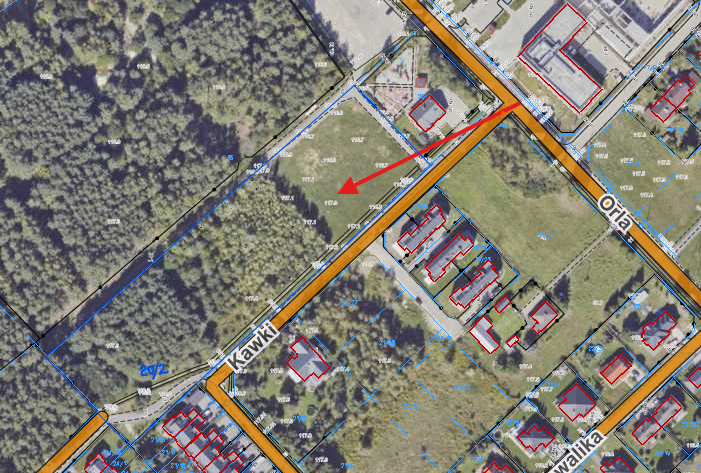 Działka na planie czworoboku, nie jest zabudowana. Teren działki jest równy, porośnięty zielenią wysoką (drzewa) oraz niską. Występują na niej drzewa liściaste oraz iglaste. Niektóre z nich zostały przeznaczone do wycinki z uwagi na nowoprojektowaną zabudowę. Niezbędne wycinki zostały wykonane przez Zamawiającego. Teren uzbrojony jest w niezbędną infrastrukturę techniczną. Teren jest oddzielony rowem od równoległej do niego drogi (ul. Kawki). Działka posiada dostęp do drogi publicznej. Nie przewiduje się korzystania z istniejącego przyłącza kanalizacji sanitarnej na terenie działki.Projektowane zagospodarowanie działki lub terenu inwestycyjnegoNa terenie inwestycyjnym projektuje się nowy budynek Centrum opiekuńczo-mieszkalnego. Projekt wykonano przy zachowaniu wytycznych ujętych w programie użytkowo-funkcjonalnym, aktualnych Warunków Technicznych oraz przepisów Prawa Budowlanego, Polskich Norm i innych wytycznych branżowych.Budynek zlokalizowany w odległości 101,61m oraz 32,11 m od obiektów sąsiadujących oraz co najmniej 8,85 m od granicy z działką drogową.Bryła zewnętrzna budynku została podzielona na cztery segmenty, które zakończone są dachami spadzistymi. Zostały przedzielone łącznikami z dachami płaskimi. Każda część wykończona została innym materiałem wykończeniowym. Część, w której znajdują się pomieszczenia ogólnodostępne: jadalnia, poczekalnia czy sala wielofunkcyjna została wydłużona. Charakteryzuje się umieszczonym na połaci dachowej świetlikiem. Charakterystyczne parametry obiektu budowlanego:Powierzchnia zabudowy –609,20 m2Powierzchnia całkowita – 1125,86 m2Kubatura – 3252,60 m3Wysokość– 8,82 m - budynek zakwalifikowany jako niski (N)Długość – 35,42 mSzerokość – 27,395 mLiczba kondygnacji nadziemnych – 1Liczba kondygnacji podziemnych – 0Powierzchnia użytkowa budynku – 520,78 m2W zakresie opracowania zaprojektowano budowę przyłączy oraz instalacji zewnętrznych w celu pełnego dostosowania do obsługi nowoprojektowanego obiektu.Informacje ogólne:- Dostęp do wody – nowoprojektowane przyłącze do sieci wodociągowej- Odprowadzanie ścieków –nowoprojektowane przyłącze do sieci kanalizacji sanitarnej- Utylizacja ścieków pozostałych - nie dotyczy- Odprowadzenie wód opadowych i roztopowych – na własny nieutwardzony teren inwestycji (m.in. zbiornik retencyjny)- Dostawa do energii elektrycznej – rezerwacja lokalizacji terenu pod nowoprojektowane przyłącze do sieci energetycznej- zgodnie z dostawcą gestora- Dostęp do gazu – w projekcie nie projektuje się przyłączenia- Źródła ciepła – pompa ciepła, fotowoltaika na dachu do 52kw- Gospodarka odpadami – zgodnie z regulaminem utrzymania czystości i porządku na terenie gminy- Zapotrzebowanie w środki łączności – rezerwacja lokalizacji terenu pod nowoprojektowane przyłącze do sieci teletechnicznejUkład komunikacyjnyDziałka jest obsługiwana poprzez projektowany zjazd z drogi gminnej – ul. Kawki, oznaczanej jako dz. nr ew. 21/1 w obrębie Szczęsne oraz z drogi wewnętrznej działka nr ew. 16 obręb Szczęsne. Zaprojektowano miejsca postojowe w ilości 10 plus 2 dla osób niepełnosprawnych oraz 3 miejsca postojowe dla busów. Układ komunikacyjny zgodny z rysunkiem PZT - 3 zjazdy na teren.Sposób dostępu do drogi publicznejW ramach inwestycji nastąpi budowa dwóch zjazdów zgodnie z uzgodnieniem przez Urząd Miejski w Grodzisku Mazowieckim – z drogi gminnej ul. Kawki, oznaczonej jako dz. nr ew. 21/1 oraz z drogi wewnętrznej działka nr ew. 16 obręb Szczęsne, jeden jest istniejący.Ukształtowanie terenu i układ zieleniTeren na przedmiotowej działce jest płaski. Planowana wycinka drzew została przeprowadzona przez Zamawiającego. Nasadzenia zastępcze zostaną przedstawione w projekcie wykonawczym. Szczegółowy zakres robót objętych umową określony jest w dokumentacji projektowej,  specyfikacjach technicznych wykonania i odbioru robót budowlanych, które załączono do niniejszego przetargu.Roboty będą realizowane na podstawie dokumentacji projektowej wykonanej przez biuro projektowe:  Archenika Sp. z o.o. ul. Kołłątaja 8, 61-413 Poznań.Poniżej zestawiono wykaz elementów dokumentacji projektowej z podziałem na poszczególne tomy oraz branże. Wersja papierowa dokumentacji zostanie przekazana Wykonawcy robót za protokołem wraz z umową: Projekt budowlany (Projekt zagospodarowania terenu; Projekt architektoniczno-budowlany; Załączniki)Projekt techniczny (Drogi)Projekt techniczny (Konstrukcja)Projekt techniczny (Instalacje sanitarne)Projekt techniczny (Instalacje elektryczne, teletechniczne i fotowoltaiczne)Projekt wykonawczy (Zagospodarowanie terenu)Projekt wykonawczy (Projekt zieleni)Projekt wykonawczy (BIOZ z załącznikami)Projekt wykonawczy (Architektura)Projekt wykonawczy (Projekt wyposażenia)Projekt wykonawczy (Technologia kuchni)Projekt wykonawczy (Drogi)Projekt wykonawczy (Konstrukcja)Projekt wykonawczy (Przyłącze wody)Projekt wykonawczy (Przyłącze kanalizacji sanitarnej)Projekt wykonawczy (Zagospodarowanie wód deszczowych)Projekt wykonawczy (Instalacje sanitarne)Projekt wykonawczy (Instalacje elektryczne, teletechniczne i fotowoltaiczne)Specyfikacja Techniczna Wykonania i Odbioru Robót Budowlanych (Roboty Ogólnobudowlane)Specyfikacja Techniczna Wykonania i Odbioru Robót Budowlanych (Instalacje sanitarne)Specyfikacja Techniczna Wykonania i Odbioru Robót Budowlanych (Instalacje elektryczne)Przedmiar inwestorski (Roboty Ogólnobudowlane)Przedmiar inwestorski (Instalacje sanitarne)Przedmiar inwestorski (Instalacje elektryczne)Decyzja nr 911/23 z dn. 04.08.2023 r. - zatwierdzająca projekt zagospodarowania działki, projekt architektoniczno-budowlany z pozwoleniem na budowęDecyzja WA.ZUZ.5.4210.297.2023.AK Dyrektora Zarządu Zlewni w Łowiczu – pozwolenie wodnoprawneProtokół z narady koordynacyjnej nr PODGIK.6630.114.2023 z 24.05.2023 w sprawie sytuowania projektowanych sieci uzbrojenia terenu Zgoda na lokalizację przyłącza wody i kanalizacji sanitarnej ZDG.6853.1.89.2023 z dnia 05.06.2023 + załącznikZWiK Grodzisk Mazowiecki ZWIK/MBI/TBP.540.000159.2023.2/0172 z 17.01.2023 r. – Warunki techniczne nr 30/P/2023 przyłączenia do sieci wodociągowej i kanalizacyjnej ZWiK Grodzisk Mazowiecki ZWIK/MBI/TTI.540.001718.2023.2/1925  z 27.06.2023 r. – korekta warunków technicznych nr 30/P/2023 ZWiK Grodzisk Mazowiecki ZWIK/PJ/TEW z 26.10.2022 r. – pomiary wydajności hydrantówDecyzja nr 4/II/2023 (WPP.6733.1.2023) z dnia 17.03.2023 r. o lokalizacji inwestycji celu publicznego + załącznikPostanowienie Starosty Grodziskiego WOŚ.673.51.2023 z dnia 03.03.2023 r. uzgadniające pozytywnie w zakresie ochrony gruntów rolnych projekt decyzji o lokalizacji inwestycji celu publicznego Zgoda na lokalizację zjazdów z drogi wewnętrznej ZDG.6853.2.52.2022 z 31 listopada 2022 r. + załącznik Zgoda na lokalizację zjazdów z drogi wewnętrznej ZDG.6853.2.59.2022 z 29 grudnia 2022 r. + załącznik Uzgodnienie TTI/46/W,K/23 z dnia 31.07.2023 r. Projektu przyłącza wodociągowego oraz przykanalika sanitarnego + projektOperat wodnoprawny z marca 2023 r. + załącznikiProjekt zjazdów Opinia geotechniczna z października 2022 r. + załączniki UWAGA 1:. Uznaje się, iż pojęcia, którymi posłużono się w dokumentacji projektowej i specyfikacjach i opisie przedmiotu zamówienia, takie jak „należy” lub „powinny” lub „winny” lub „wymaga się”,  „będą” lub „zaleca się”, są tożsame i mogą być używane zamiennie, a zwroty, w których zostały użyte, uznaje się za stanowiące zobowiązanie Wykonawcy. Uznaje się iż pojęcia którymi posłużono się w dokumentacji projektowej i specyfikacjach technicznych: „Inwestor” i „Zamawiający” są tożsame.Wszystkie strony procesu inwestycyjnego zobowiązują się do działania w dobrej wierze, w związku z powyższym Wykonawca nie może wykorzystywać rozbieżności i/lub opuszczeń w Dokumentacji Projektowej, specyfikacji technicznej, czy innych Dokumentach Kontraktowych, a o ich wykryciu winien natychmiast powiadomić Nadzór Inwestorski, który wyda Wykonawcy stosowne instrukcje do dalszego postępowania. W Dokumentacji Projektowej, rozwiązano wszystkie podstawowe problemy. Jeżeli jednak w trakcie wykonywania Robót okaże się koniecznym uzupełnienie Dokumentacji Projektowej przekazanej przez Zamawiającego, Wykonawca sporządzi brakujące rysunki i specyfikacje techniczne na własny koszt i przedłoży je Inspektorowi Nadzoru do zatwierdzenia. Jeżeli w trakcie wykonywania robót stwierdzona zostanie potrzeba uzyskania bądź aktualizacji decyzji / pozwoleń /uzgodnień Wykonawca dokona ich we własnym zakresie po otrzymaniu od Zamawiającego upoważnienia do występowania w sprawie. Wszelkie koszty z tym związane ponosi Wykonawca w ramach ceny ofertowej.UWAGA 2: Jeżeli zostaną znalezione dwuznaczności lub rozbieżności w dokumentacji projektowej to Zamawiający po uzyskaniu opinii Inspektora Nadzoru inwestorskiego oraz Projektanta udzieli w tym zakresie niezbędnych wyjaśnień i wyda Wykonawcy stosowne wiążące polecenia. Wykonawca nie jest uprawniony do rozstrzygania tych dwuznaczności i rozbieżności przeciwko Zamawiającemu.W przypadku, gdyby zostały stwierdzone istotne różnice między dokumentacja projektową (pod względem mapy, przebiegu istniejącej infrastruktury podziemnej, lokalizacji obiektów, drzew itp.) a stanem faktycznym w terenie na wniosek Zamawiającego obowiązkiem Wykonawcy będzie:wykonanie dokumentacji geodezyjno-pomiarowej, która będzie w sposób czytelny identyfikować występujące różnice,wykonanie dokumentacji fotograficznej wraz z opisem charakteru występujących niezgodności i ich ewentualnych przyczyn.Do ww. dokumentacji Wykonawca załączy propozycję rozwiązań zamiennych uwzględniającą czynniki ekonomiczne oraz terminy określone w SIWZ. Dokumentację tą Wykonawca sporządzi w ramach ceny ofertowej w terminie 7 dni od wykrycia rozbieżności w 2 egz., po jednym dla Inspektora nadzoru i Zamawiającego. Bez względu na to, na wniosek której ze stron zostanie wprowadzona zmiana do dokumentacji projektowej, Wykonawca ma obowiązek uwzględnić te zmiany w dokumentacji powykonawczej.UWAGA 3: W przypadku zastosowania rozwiązania równoważnego powinno ono spełniać następujące warunki:Wszystkie rozwiązania i urządzenia zastosowane w systemie równoważnym oraz system jako całość muszą być zaakceptowane przez Inspektora Nadzoru i Inwestora.  Na żądanie Zamawiającego Wykonawca ma obowiązek wykonać zamiennie obliczenia dokumentujące uzyskanie nie gorszych efektów niż w rozwiązaniu projektowym.Co najmniej 2 tygodnie przed rozpoczęciem robót Wykonawca przedstawi Zamawiającemu do akceptacji wykonaną przez uprawnionych projektantów dokumentację projektową zgodną z obowiązującymi przepisami o stopniu szczegółowości umożliwiającym wykonanie robót i nie mniejszym niż dokumentacja projektowa załączona do SIWZ.Wprowadzenie rozwiązania równoważnego nie stanowi podstawy do przedłużenia czasu na ukończenie robót wynikających z kontraktu.UWAGA 4: Załączone projekty budowlane, wykonawcze, przedmiary robót i specyfikacje techniczne należy traktować jako dokumenty wzajemnie uzupełniające się. Podstawą do wyceny robót jest kompleksowa dokumentacja projektowa wraz z załącznikami. Wykonawca w żadnym przypadku nie może powoływać się na ewentualne pominięcie niektórych robót w dostarczonym przez Zamawiającego jednym z elementów dokumentacji projektowej (np.: przedmiarach) podczas, gdy element ten ujęty został innej części projektu (np.: rysunku, opisie). Wymagania wyszczególnione w choćby jednym z elementów dokumentacji są obowiązujące dla Wykonawcy tak jakby zawarte były w całej dokumentacji. W przypadku rozbieżności co do zakresu robót określonych w poszczególnych częściach dokumentacji projektowej i pozostałych dokumentach przetargowych obowiązujący jest zakres najszerszy, chyba, że Zamawiający w sposób jednoznaczny wyłączył określone roboty lub dostawy z zakresu objętego przetargiem.UWAGA 5: Przed rozpoczęciem robót Wykonawca dokona w obecności przedstawiciela Zamawiającego inwentaryzacji uszkodzeń przyległych ulic i chodników. W przypadku uszkodzeń ciągów komunikacyjnych przez sprzęt budowlany, Wykonawca jest zobowiązany do bieżącego dokonywania napraw. Po zakończeniu robót Wykonawca doprowadzi do należytego (pierwotnego) stanu i porządku przyległe ulice i chodniki. UWAGA 6:  W trakcie przeprowadzonych w październiku 2022 r. prac terenowych do głębokości 2,0 – 3,5 m p.p.t. nie nawiercono zwierciadła wód gruntowych. Niniejsze badania prowadzono w okresie średniego stanu wód gruntowych. Należy uwzględnić podczas przyjętej technologii robót ryzyko związane z możliwością wahań poziomu wód gruntowych +/-0,5m w odniesieniu do poziomów rozpoznanych w dokumentacji geologicznej, w zależności od pory roku oraz intensywności opadów atmosferycznych. UWAGA 7:  Przed wykonaniem robót Wykonawca zabezpieczy istniejące w terenie sieci oraz dokona przekopów próbnych w celu ewentualnego: oznaczenia / potwierdzenia braku, sieci niezinwentaryzowanych na mapie. Należy zwrócić szczególną uwagę i zachować szczególną ostrożność przy pracach w sąsiedztwie istniejących zabudowań. UWAGA 8:  Na terenie działki objętej inwestycją mogą znajdować się nieczynne, wyłączone z użytkowania urządzenie drenarskie, które w przypadku natrafienia podlegają rozbiórce, koszty wynikające z powyższego Wykonawca uwzględni w ofercie.UWAGA 9: Wykonawca własnym staraniem i kosztem wykona przebudowę oraz zabezpieczenie na czas robót istniejącej infrastruktury podziemnej zgodnie z załączonymi do projektu warunkami technicznymi oraz projektami branżowymi przebudowy i zabezpieczenia sieci. W przypadku stwierdzenia utraty ważności warunków technicznych, Wykonawca wystąpi o ich aktualizację / ponowne wydanie, po otrzymaniu od Inwestora stosownych pełnomocnictw i na podstawie otrzymanych warunków przeprowadzi prace. W przypadku stwierdzenia konieczności uzupełnienia opracowań projektowych Wykonawca opracuje uzupełniające dokumentacje, uzgodni je z gestorami sieci i przeprowadzi właściwe roboty. Wykonawca powiadomi gestorów sieci o zamiarze rozpoczęcia prac, zapewni właściwy nadzór kierowników robót branżowych.Wykonawca uzyska wszelkie niezbędne decyzje i uzgodnienia, które będą niezbędne do wykonania dokumentacji projektowej i realizacji robót budowlanych. Dotyczy to także m.in.: wszelkich warunków przyłączeniowych, warunków na korzystanie z mediów, terenu, przyłączy, dróg dojazdowych i stref dostępu. Warunki te dotyczą zarówno obiektów które są pod i nad terenem. Jeżeli w wyniku otrzymanych warunków, uzgodnień, opinii, decyzji i in., wyniknie konieczność opracowania dodatkowego zakresu dokumentacji, to przyjmuje się, że obowiązek ten dotyczy Wykonawcy i będzie to traktowane jako niezbędny składnik dokumentacji projektowej jaką Wykonawca zobowiązany jest wykonać / uzyskać w ramach umowy zawartej z ZamawiającymWszystkie w/w czynności Wykonawca uwzględni w swojej ofercie cenowej.UWAGA 10: W celu bezpiecznego i estetycznego zabezpieczenia, teren budowy należy ogrodzić. Ogrodzenie musi spełniać wymagania przepisów BHP dla zabezpieczenia robót budowlanych oraz posiadać minimalną wysokość 2,0m. Inwestor wymaga, aby zamontowano ogrodzenie z paneli pełnych z wypełnieniem, które skutecznie ograniczy widoczność placu budowy. Konstrukcję ogrodzenia, lokalizację bramy wjazdowej na teren budowy oraz ich kolorystykę należy uzgodnić z Inwestorem.UWAGA 11: Przed przystąpieniem do wykonania fasady szklanej budynku, świetlików dachowych, świetlików tunelowych oraz paneli fotowoltaicznych Wykonawca robót zgodnie z zapisami dokumentacji projektowej przedstawi projekty warsztatowe oraz montażu tych konstrukcji wraz z programem badań odbiorowych oraz dokumentami potwierdzającymi ich dopuszczenie do obrotu oraz wbudowania zgodnie z ustawą o wyrobach budowlanych. Dokumenty te podlegają uzgodnieniu oraz zatwierdzeniu z Nadzorem Autorskim, Nadzorem Inwestorskim oraz Inwestorem. Wszystkie w/w czynności Wykonawca uwzględni w swojej ofercie cenowej.UWAGA 12: Zamawiający we własnym zakresie dokonał wycinki drzew oraz wywozu gałęzi i dłużyc. W zakresie Wykonawcy pozostaje uporządkowanie po wycinkach na całym terenie objętym zakresem opracowania, tj. karczowanie pni oraz wywiezienie karpiny. Szczegółowy wykaz pozycji dotyczący „Wycinki” został określony w Przedmiarze nr 1: Roboty ogólnobudowlane, zagospodarowanie terenu, wyposażenie (pozycje 134 – 138). UWAGA 13: W celu odrębnego oszacowania części kosztów - Teren rekreacyjny dla mieszkańców (rysunek nr PZT.D.03, Załącznik nr 9 do SWZ_3.Projekt Wykonawczy_0 PZT) należy sporządzić szczegółowe obliczenia dotyczące działu 5. Zagospodarowanie terenu. Szczegółowy wykaz pozycji dotyczący „Zagospodarowania terenu” został określony w  Przedmiarze nr 1: Roboty ogólnobudowlane, zagospodarowanie terenu, wyposażenie (pozycje 134 – 202). Szczegółowe obliczenia należy przedstawić w Załączniku nr 1B do SWZ. UWAGA 14: Dokumentację powykonawczą Wykonawca uzgodni z Rzeczoznawcą Ppoż., koszty uzgodnienia Wykonawca uwzględni w ofercie.UWAGA 15:  Zamawiający dopuszcza tolerancję wymiarów Wyposażenia (zakres określony w  Przedmiarze nr 1: Roboty ogólnobudowlane, zagospodarowanie terenu, wyposażenie - pozycje 203 - 359) w zakresie +/-5% chyba, że w treści opisów, specyfikacji, rysunków podany jest inny dopuszczalny zakres tolerancji. Powyższe dopuszczenie, nie zwalnia Wykonawcy z obowiązku zapewnienia pełnej kompatybilności poszczególnych elementów wyposażenia wskazanych w opisach i przedmiarach.Podstawowe warunki i wymagania dotyczące realizacji robót:Wykonanie przedmiotu zamówienie na warunkach określonych w Specyfikacji Warunków Zamówienia,, zgodnie z Opisem Przedmiotu Zamówienia, projektami budowlanymi i wykonawczymi, specyfikacjami technicznymi. Wyposażenie wchodzące w zakres inwestycji ma być zakupione, dostarczone i zamontowane zgodnie z dokumentacją. W przypadku wystąpienia rozbieżności pomiędzy różnymi częściami dokumentacji przetargowej (dokumentacja projektowa, OPZ, SWZ) obowiązywać będzie najszerszy zakres robót. Przedmiary robót mają charakter pomocniczy i nie stanowią podstawy do wyceny robót.Dokonanie uzgodnień, uzyskanie wszelkich opinii i decyzji i wykonanie wszelkich niezbędnych prac umożliwiających użytkowanie obiektu, w tym uzyskanie przez Wykonawcę w imieniu Zamawiającego pozwolenia na użytkowanie obiektu.Zapewnienie wymaganych usług związanych z przygotowaniem, realizacją i odbiorem robót stanowiących przedmiot zamówienia, w tym m.in.:-kierownictwa i nadzoru robót zgodnie z wymogami SWZ,-obsługi geodezyjnej,-nadzorów i odbiorów technicznych przez odpowiednie instytucje i firmy (np. wykonaniem i regulacją infrastruktury u gestorów mediów),-zabezpieczenie i dozór zrealizowanego obiektu do czasu odbioru i przekazania go użytkownikowi.Wykonanie wszelkich projektów i opracowań związanych z realizacją, odbiorem i przygotowaniem do użytkowania, w tym m.in.:-projektów warsztatowych i wykonawczych (jeśli będą konieczne), -świadectwa charakterystyki energetycznej budynku-inwentaryzacji powykonawczej,-instrukcji bezpieczeństwa pożarowego,-projektu tymczasowej organizacji ruchu.-kompletnej dokumentacji powykonawczej-Wykaz wyposażenia- tabelę określającą zamontowane wyposażenie z podaniem jego liczby i cen jednostkowych, opracowaną zgodnie ze wytycznymi Zamawiającego (Użytkownika)Przygotowanie instrukcji obsługi, eksploatacji i konserwacji instalacji i urządzeń, a także przeszkolenie w tym zakresie Użytkownika.Wykonanie wszystkich robót pomocniczych i towarzyszących niezbędnych do wykonania przedmiotu zamówienia. Urządzenie, zorganizowanie, oznakowanie i zabezpieczenie placu budowy np. budowa zaplecza, ewentualne wykonanie przyłączy wodociągowych, kanalizacyjnych, telefonicznych i energetycznych dla potrzeb terenu budowy oraz ponoszenie kosztów zużycia energii elektrycznej, wody i wszelkich innych opłat związanych z funkcjonowaniem budowy. Dbanie o porządek na terenie budowy oraz w rejonie prowadzonych robót.Przygotowanie dokumentacji oraz dopełnienie niezbędnych formalności u gestorów sieci  w celu przyłączenia obiektu do mediów zewnętrznych (przyłącza: wodociągowe, kanalizacyjne, energetyczne i telekomunikacyjne).Uzyskanie niezbędnych do realizacji i odbioru robót uzgodnień, opinii, protokołów, pomiarów, badań i zezwoleń, np. raport z laboratoryjnego badania wody, zezwolenie na zajęcia pasa drogowego, protokoły z uruchomienia urządzeń.Naprawienie ewentualnych szkód wyrządzonych osobom trzecim lub związanych z uszkodzeniem mienia publicznego powstałych na skutek prowadzonych robót, w szczególności naprawa dróg, ulic i chodników zniszczonych w czasie trwania robót przez środki transportu i maszyny budowlane Wykonawcy oraz zapewnienie dojazdu do sąsiednich posesji podczas prowadzenia robót;Zamawiający wymaga, przed zamówieniem wyposażenia i materiałów wykończeniowych, przedstawienia mu przez Wykonawcę do akceptacji proponowanych w/w elementów (opis/rysunek/zdjęcie/wymiary, wskazana dostarczenie próbek materiałowych lub wyposażenia), w szczególności w celu uzgodnienia kolorów i wyglądu dostarczanego wyposażenia i materiałów wykończeniowych.Wszystkie obowiązki (roboty i czynności) wchodzące w zakres przedmiotu zamówienia Wykonawca zobowiązany jest wykonywać na własny koszt i własnym staraniem. Koszty z tym związane są uwzględnione w ryczałtowej cenie oferty. W przypadku, gdy w opisie przedmiotu zamówienia (dokumentacji, STWiOR itp.) określono jakikolwiek materiał, urządzenie lub wyrób poprzez podanie nazwy producenta lub w inny podobny sposób, który mógłby utrudniać uczciwą konkurencję, dopuszcza się dla tych materiałów, urządzeń lub wyrobów możliwość zastosowania rozwiązań równoważnych tzn. przy zachowaniu nie gorszych parametrów niż przewidziane w projekcie. Każdorazowo zastosowanie rozwiązania zamiennego wymaga uzgodnienia z inspektorem nadzoru. Zmiany takie nie stanowią zmiany umowy. Wszelkie znaki towarowe, patenty lub pochodzenie użyte w niniejszej SWZ winny być interpretowane jako definicje standardów i propozycje projektanta, na podstawie których dokonał on stosownych obliczeń, rozmieszczenia urządzeń itp, a nie jako nazwy konkretnych rozwiązań mających zastosowanie w projekcie i należy je odczytać z dopiskiem „lub równoważne”.  W przypadku zastosowania rozwiązania równoważnego powinno ono spełniać następujące warunki:    Wszystkie urządzenia zastosowane w systemie równoważnym oraz system jako całość muszą być zaakceptowane przez inspektora nadzoru.      Na żądanie Zamawiającego Wykonawca ma obowiązek wykonać zamiennie obliczenia dokumentujące uzyskanie nie gorszych efektów niż w rozwiązaniu projektowym,    Co najmniej 2 tygodnie przed rozpoczęciem montażu urządzeń Wykonawca przedstawi Zamawiającemu do akceptacji wykonaną przez uprawnionych projektantów dokumentację projektową o stopniu szczegółowości nie mniejszym niż dokumentacja projektowa załączona do SWZ.Wspólny Słownik Zamówień CPV: 45214700-7 - Roboty budowlane w zakresie budowy pobytowych obiektów budowlanych45000000-7 - Roboty budowlane45100000-8 - Przygotowanie terenu pod budowę45112700-2 - Roboty w zakresie kształtowania terenu45260000-7 - Roboty w zakresie wykonywania pokryć i konstrukcji dachowych i inne podobne roboty specjalistycze45262210-6 - Fundamentowanie45320000-6 - Roboty izolacyjne45262300-4 - Betonowanie45400000-1 - Roboty wykończeniowe w zakresie obiektów budowlanych45410000-4 - Tynkowanie45430000-0 - Pokrywanie podłóg i ścian45442100-8 - Roboty malarskie45450000-6 - Roboty budowlane wykończeniowe, pozostałe45421100-5 - Instalowanie drzwi i okien, i podobnych elementów45262500-6 - Roboty murarskie i murowe45223100-7 - Montaż konstrukcji metalowych45421160-3 - Instalowanie wyrobów metalowych45421146-9 - Instalowanie sufitów podwieszanych45422000-1 - Roboty ciesielskie45300000-0 - Roboty instalacyjne w budynkach45332000-3 - Roboty instalacyjne wodne i kanalizacyjne45232100-3 - Roboty pomocnicze w zakresie wodociągów45330000-9 - Roboty instalacyjne wodno-kanalizacyjne i sanitarne45331100-7 - Instalowanie centralnego ogrzewania42511110-5 - Pompy grzewcze45232140-5 - Roboty budowlane w zakresie lokalnych sieci grzewczych45331200-8 - Instalowanie urządzeń wentylacyjnych i klimatyzacyjnych45310000-3 - Roboty instalacyjne elektryczne45311000-0 - Roboty w zakresie okablowania oraz instalacji elektrycznych45311100-1 - Roboty w zakresie okablowania elektrycznego45315100-9 - Instalacyjne roboty elektrotechniczne45315300-1 - Instalacje zasilania elektrycznego45315600-4 - Instalacje niskiego napięcia45316000-5 - Instalowanie systemów oświetleniowych i sygnalizacyjnych45315000-8 - Instalowanie urządzeń elektrycznego ogrzewania i innego sprzętu elektrycznego w budynkach45314000-1 - Instalowanie urządzeń telekomunikacyjnych45312000-7 - Instalowanie systemów alarmowych i anten09332000-5 - Instalacje słoneczne45317000-2 - Inne instalacje elektryczne32424000-1 - Infrastruktura sieciowa45231300-8 - Roboty budowlane w zakresie budowy wodociągów i rurociągów do odprowadzania ścieków45112712-9 - Roboty w zakresie kształtowania ogrodów45112710-5 - Roboty w zakresie kształtowania terenów zielonych45342000-6 - Wznoszenie ogrodzeń39150000-8 - Różne meble i wyposażenie44411000-4 - Wyroby sanitarneWymagania związane z realizacją zamówienia w zakresie zatrudnienia przez wykonawcę lub podwykonawcę na podstawie stosunku pracy osób wykonujących wskazane przez Zamawiającego czynności w zakresie realizacji zamówienia, jeżeli wykonanie tych czynności polega na wykonywaniu pracy w sposób określony w art. 22 § 1 ustawy z dnia 26 czerwca 1974 r. - Kodeks pracy (t.j. Dz. U. z 2022 r. poz. 1510 ze zm.) obejmują następujące rodzaje czynności: czynności polegające na faktycznym wykonywaniu robót:- roboty budowlano – montażowe z następujących branż: konstrukcyjnej, drogowej sanitarnej i elektrycznej.Szczegółowe wymagania dotyczące realizacji oraz egzekwowania wymogu zatrudnienia na podstawie stosunku pracy zostały określone we wzorze umowy stanowiącym Załącznik nr 5 do SWZ. Zamawiający przewiduje udzielenie zamówień, o których mowa w art. 214 ust. 1 pkt 7 w zw. z art. 305 pkt 1 Pzp polegających na powtórzeniu podobnych robót budowlanych jakie występują w zamówieniu podstawowym, tj. robót konstrukcyjno-budowlanych, elektrycznych, sanitarnych (wodno-kanalizacyjnych, deszczowych, gazowych) teletechnicznych i zagospodarowania terenu w wysokości do 30% pierwotnej wartości zamówienia. Zamawiający zgodnie z art. 441 Pzp nie przewiduje możliwość skorzystania w ramach prawa opcji z dodatkowych dostaw.Warunki udzielenia zamówienia: 1) Zamówienie zostanie udzielone w jednym zamówieniu w przypadku gdy Zamawiający będzie posiadał środki finansowe na jego realizację.2) Wycena robót objętych zamówieniami zostanie dokonana na podstawie cen nie wyższych niż podane w ofercie dla takich lub podobnych robót, a w przypadku braku takiej możliwości na podstawie kosztorysów opracowanych na bazie aktualnych KNR przy zastosowaniu średnich cen i składników cenotwórczych dla województwa mazowieckiego, publikowanych w aktualnym na czas wyceny, wydawnictwie Sekocenbud lub Bistyp. Ceny materiałów „M” i pracy sprzętu „S” przyjmowane będą jako ceny średnie podawane przez te wydawnictwa, a w przypadku ich braku w tych wydawnictwach, wg hurtowych cen zakupu. W/w wycena zostanie wykonana każdorazowo przez Wykonawcę i przedłożona Zamawiającemu do akceptacji i ewentualnej korekty. Strony umowy mogą również określić inny sposób dokonania wyceny w/w robót.Zamawiający może wyłączyć z zakresu zamówienia część robót objętych zamówieniem /roboty  wyłączone/. Maksymalny zakres robót mogących ulec wyłączeniu Zamawiający ustala na 15%. W takim przypadku wynagrodzenie umowne zostanie odpowiednio zmniejszone o koszt robót wyłączonych.WIZJA LOKALNAZamawiający nie przewiduje obowiązku odbycia przez wykonawcę wizji lokalnej. PODWYKONAWSTWO	Wykonawca może powierzyć wykonanie części zamówienia podwykonawcy (podwykonawcom). 	Zamawiający nie zastrzega obowiązku osobistego wykonania przez Wykonawcę kluczowych części zamówienia.	Zamawiający wymaga, aby w przypadku powierzenia części zamówienia podwykonawcom, Wykonawca wskazał w ofercie części zamówienia, których wykonanie zamierza powierzyć podwykonawcom oraz podał (o ile są mu wiadome na tym etapie) nazwy (firmy) tych podwykonawców.    Pozostałe wymagania dotyczące podwykonawstwa zostały określone we wzorze umowy, który stanowi załącznik nr 5 do SWZ. TERMIN WYKONANIA ZAMÓWIENIATermin zakończenia realizacji zamówienia ustala się do dnia 28.11.2025 r. Termin zakończenia realizacji zamówienia rozumiany jest jako data podpisania protokołu odbioru końcowego. Termin zakończenia robót budowlanych ustala się do dnia 14.11.2025 r. Termin zakończenia robót budowlanych rozumiany jest jako data zgłoszenia Zamawiającemu gotowości do odbioru końcowego wraz z kompletną dokumentacją odbiorową potwierdzoną przez inspektora nadzoru wraz z uzyskaniem pozwolenia na użytkowanie.WARUNKI UDZIAŁU W POSTĘPOWANIU	O udzielenie zamówienia mogą ubiegać się Wykonawcy, którzy nie podlegają wykluczeniu na zasadach określonych w Rozdziale IX SWZ, oraz spełniają określone przez Zamawiającego warunki udziału w postępowaniu.	O udzielenie zamówienia mogą ubiegać się Wykonawcy, którzy spełniają warunki dotyczące:	zdolności do występowania w obrocie gospodarczym:Zamawiający nie stawia warunku udziału w postępowaniu w powyższym zakresie.	uprawnień do prowadzenia określonej działalności gospodarczej lub zawodowej, o ile wynika to z odrębnych przepisów:Zamawiający nie stawia warunku udziału w postępowaniu w powyższym zakresie.	sytuacji ekonomicznej lub finansowej:Zamawiający nie stawi warunku udziału w postępowaniu w powyższym zakresie.     zdolności technicznej lub zawodowej:Zdolność techniczna:Warunek zostanie spełniony jeśli wykonawca wykaże, że nie wcześniej niż w okresie ostatnich pięciu lat przed upływem terminu składania ofert, a jeżeli okres prowadzenia działalności jest krótszy - w tym okresie wykonał, co najmniej:- jedną robotę budowlaną polegającą na budowie minimum jednego budynku wraz z wewnętrznymi instalacjami sanitarnymi i elektrycznymi, o powierzchni użytkowej co najmniej 500 m2 i wartości robót minimum 7 000 000,00 zł brutto (słownie: siedem milionów złotych).- Pod pojęciem "budowy budynku" Zamawiający rozumie wyłącznie wykonanie nowego budynku wraz niezbędną infrastrukturą towarzyszącą. - Za budowę nie będzie uznane wykazanie rozbudowy, nadbudowy lub przebudowy istniejącego budynku.b) Zdolność zawodowa:Warunek zostanie spełniony, jeśli Wykonawca wykaże, że dysponuje lub będzie dysponował osobami zdolnymi do wykonania zamówienia t.j.:Kierownik Budowy (Przedstawiciel Wykonawcy) posiadający:    uprawnienia budowlane do kierowania robotami budowlanymi bez ograniczeń w specjalności konstrukcyjno-budowlanej lub równoważne wydane na podstawie wcześniej obowiązujących przepisów,    co najmniej 5-letnie doświadczenie zawodowe, w tym co najmniej
2-letnie doświadczenie zawodowe jako Kierownik Budowy,Kierownik robót sanitarnych posiadający:    uprawnienia budowlane do kierowania robotami budowlanymi bez ograniczeń w specjalności instalacyjnej w zakresie sieci, instalacji i urządzeń cieplnych, wentylacyjnych, gazowych, wodociągowych i kanalizacyjnych lub równoważne wydane na podstawie wcześniej obowiązujących przepisów,    co najmniej 2-letnie doświadczenie zawodowe na stanowisku Kierownika robót sanitarnych.Kierownik robót drogowych posiadający:    Uprawnienia budowlane do kierowania robotami budowlanymi w specjalności drogowej bez ograniczeń, lub równoważne wydane na podstawie wcześniej obowiązujących przepisów,    co najmniej 2-letnie doświadczenie zawodowe jako Kierownik robót drogowych.Kierownik robót elektrycznych i elektroenergetycznych posiadający:    uprawnienia budowlane do kierowania robotami budowlanymi bez ograniczeń w specjalności instalacyjnej w zakresie sieci, instalacji i urządzeń elektrycznych i elektroenergetycznych lub równoważne wydane na podstawie wcześniej obowiązujących przepisów,     co najmniej 2-letnie doświadczenie zawodowe na stanowisku Kierownika robót elektrycznych i elektroenergetycznych.Kierownik robót telekomunikacyjnych posiadający:     uprawnienia budowlane do kierowania robotami budowlanymi bez ograniczeń w specjalności telekomunikacyjnej lub równoważne wydane na podstawie wcześniej obowiązujących przepisów,     co najmniej 2-letnie doświadczenie zawodowe na stanowisku Kierownika robót telekomunikacyjnych.Uprawnienia posiadane przez osoby wskazane powyżej, w wymaganym zakresie, powinny być zgodne z ustawą z dnia 7 lipca 1994 r. – Prawo budowlane (t.j. Dz.U. z 2022 r. poz. 88 ze zm.) oraz aktualnym obowiązującym rozporządzeniem Ministra Infrastruktury i Rozwoju z dnia 11 września 2014 r. w sprawie samodzielnych funkcji technicznych w budownictwie (Dz.U. poz. 1278) lub równoważne wydane na podstawie wcześniej obowiązujących przepisów. W każdym przypadku, gdy wymagane jest posiadanie określonych uprawnień budowlanych, przez osobę wskazaną do pełnienia jakiejkolwiek funkcji wymienionej powyżej, Zamawiający dopuszcza posiadanie przez wskazane osoby:- uprawnień równoważnych względem wymaganych, które zostały wydane na podstawie wcześniej obowiązujących przepisów lub:- uprawnień równoważnych względem wymaganych, uznanych przez właściwy organ zgodnie z ustawą z dnia 22 grudnia 2015 r. o zasadach uznawania kwalifikacji zawodowych nabytych w państwach członkowskich Unii Europejskiej (t.j. Dz.U. z 2020 r. poz. 220 ze zm.) lub:- uprawnień równoważnych względem wymaganych, nabytych w innym niż Rzeczypospolita Polska państwie członkowskim Unii Europejskiej, państwie członkowskim Europejskiego Porozumienia o wolnym Handlu (EFTA),- stronie umowy o Europejskim Obszarze Gospodarczym lub Konfederacji Szwajcarskiej i której na mocy odrębnych przepisów przysługuje prawo do świadczenia usług transgranicznych na terytorium Rzeczypospolitej Polskiej.W przypadku Wykonawców wspólnie ubiegających się o udzielenie zamówienia:                         warunek określony w rozdziale VIII ust. 2 pkt 4) lit. a) musi być spełniony w całości min. przez jednego z Wykonawców, warunek określony w rozdziale VIII ust. 2 pkt 4) lit. b) może być spełniony łącznie przez Wykonawców.W odniesieniu do warunków dotyczących wykształcenia, kwalifikacji zawodowych lub doświadczenia, Wykonawcy wspólnie ubiegający się o udzielenie zamówienia mogą polegać na zdolnościach tych z Wykonawców, którzy wykonają roboty budowlane lub usługi, do realizacji których te zdolności są wymagane. Oświadczenie, z którego wynikać będzie, które roboty budowlane wykonają poszczególni Wykonawcy składane wg załącznika nr 8 do SWZ.Oceniając zdolność techniczną lub zawodową, Zamawiający może, na każdym etapie postępowania, uznać, że Wykonawca nie posiada wymaganych zdolności, jeżeli posiadanie przez Wykonawcę sprzecznych interesów, w szczególności zaangażowanie zasobów technicznych lub zawodowych Wykonawcy w inne przedsięwzięcia gospodarcze Wykonawcy może mieć negatywny wpływ na realizację zamówienia.	PODSTAWY WYKLUCZENIA Z POSTĘPOWANIA  Z postępowania o udzielenie zamówienia wyklucza się Wykonawcę, w stosunku do którego zachodzi którakolwiek z okoliczności, o których mowa w art. 108 ust. 1 ustawy Pzp oraz w art. 7 ust. 1 ustawy o szczególnych rozwiązaniach w zakresie przeciwdziałania wspieraniu agresji na Ukrainę oraz służących ochronie bezpieczeństwa narodowego. Dodatkowo Zamawiający wykluczy Wykonawcę:  który naruszył obowiązki dotyczące płatności podatków, opłat lub składek na ubezpieczenia społeczne lub zdrowotne, z wyjątkiem przypadku, o którym mowa w art. 108 ust. 1 pkt 3 ustawy Pzp, chyba że Wykonawca  przed upływem terminu składania ofert dokonał płatności należnych podatków, opłat lub składek na ubezpieczenia społeczne lub zdrowotne wraz z odsetkami lub grzywnami lub zawarł wiążące porozumienie w sprawie spłaty tych należności;  w stosunku do którego otwarto likwidację, ogłoszono upadłość, którego aktywami zarządza likwidator lub sąd, zawarł układ z wierzycielami, którego działalność gospodarcza jest zawieszona albo znajduje się on w innej tego rodzaju sytuacji wynikającej z podobnej procedury przewidzianej w przepisach miejsca wszczęcia tej procedury;  W zależności od zaistniałych podstaw wykluczenia określonych w ust. 1 i 2 powyżej (przesłanki obligatoryjne i fakultatywne), wykluczenie Wykonawcy następuje stosownie do okresu wskazanego w art. 111 ustawy Pzp. Odnośnie przesłanek wykluczenia przewidzianych w art. 7 ust. 1 ustawy  o szczególnych rozwiązaniach w zakresie przeciwdziałania wspieraniu agresji na Ukrainę oraz służących ochronie bezpieczeństwa narodowego wykluczenie następuje na okres trwania okoliczności określonych w art. 7 ust. 1 tejże ustawy”. Wykonawca może zostać wykluczony przez Zamawiającego na każdym etapie postępowania o udzielenie zamówienia. Wykonawca nie podlega wykluczeniu w okolicznościach określonych w art. 108 ust. 1 pkt 1, 2, 5 p.z.p. lub na podstawie okoliczności wymienionych w  ust. 2. pkt 2) powyżej, jeżeli udowodni Zamawiającemu, że spełnił łącznie następujące przesłanki:  naprawił lub zobowiązał się do naprawiania szkody wyrządzonej przestępstwem, wykroczeniem lub swoim nieprawidłowym postępowaniem, w tym poprzez zadośćuczynienie pieniężne;  wyczerpująco wyjaśnił fakty i okoliczności związane z przestępstwem, wykroczeniem lub swoim nieprawidłowym postępowaniem oraz spowodowanymi przez nie szkodami, aktywnie współpracując odpowiednio z właściwymi organami, w tym organami ścigania lub Zamawiającym;  podjął konkretne środki techniczne, organizacyjne i kadrowe, odpowiednie dla zapobiegania dalszym przestępstwom, wykroczeniom lub nieprawidłowemu postępowaniu, w szczególności:zerwał wszelkie powiązania z osobami lub podmiotami odpowiedzialnymi za nieprawidłowe postępowanie Wykonawcy,zreorganizował personel,wdrożył system sprawozdawczości i kontroli,utworzył struktury audytu wewnętrznego do monitorowania przestrzegania przepisów, wewnętrznych regulacji lub standardów,wprowadził wewnętrzne regulacje dotyczące odpowiedzialności i odszkodowań za nieprzestrzeganie przepisów, wewnętrznych regulacji lub standardów.  Zamawiający ocenia, czy podjęte przez Wykonawcę czynności, o których mowa w ust. 5. powyżej, są wystarczające do wykazania jego rzetelności, uwzględniając wagę i szczególne okoliczności czynu Wykonawcy. Zamawiający wyklucza Wykonawcę jeśli podjęte przez Wykonawcę czynności, o których mowa w ust. 5. powyżej, nie są wystarczające do wykazania jego rzetelności. PODMIOTOWE ŚRODKI DOWODOWE    Do oferty Wykonawca zobowiązany jest dołączyć oświadczenie o niepodleganiu wykluczeniu, spełnianiu warunków udziału w postępowaniu w zakresie wskazanym przez Zamawiającego – zgodnie z Załącznikiem nr 2 do SWZ.   Oświadczenie, o którym mowa w ust. 1 powyżej stanowi dowód potwierdzający brak podstaw wykluczenia, spełnianie warunków udziału w postępowaniu, odpowiednio na dzień składania ofert tymczasowo zastępujący wymagane przez Zamawiającego podmiotowe środki dowodowe. 	W przypadku wspólnego ubiegania się o zamówienie przez wykonawców, oświadczenie, o którym mowa w ust. 1, składa każdy z wykonawców. Oświadczenia te potwierdzają brak podstaw wykluczenia oraz spełnianie warunków udziału w postępowaniu w zakresie, w jakim każdy z wykonawców wykazuje spełnianie warunków udziału w postępowaniu.    Wykonawca, w przypadku polegania na zdolnościach lub sytuacji podmiotów udostępniających zasoby, przedstawia, wraz z oświadczeniem, o którym mowa w ust. 1, także oświadczenie podmiotu udostępniającego zasoby, potwierdzające brak podstaw wykluczenia tego podmiotu oraz spełnianie warunków udziału w postępowaniu,                         w zakresie, w jakim wykonawca powołuje się na jego zasoby.    Zamawiający wzywa wykonawcę, którego oferta została najwyżej oceniona, do złożenia w wyznaczonym terminie, nie krótszym niż 5 dni od dnia wezwania, podmiotowych środków dowodowych, jeżeli wymagał ich złożenia w ogłoszeniu o zamówieniu lub dokumentach zamówienia, aktualnych na dzień złożenia podmiotowych środków dowodowych.	Podmiotowe środki dowodowe wymagane od wykonawcy w celu potwierdzenia braku podstaw wykluczenia z udziału w postępowaniu obejmują:oświadczenie wykonawcy, w zakresie art. 108 ust. 1 pkt 5 p.z.p., o braku przynależności do tej samej grupy kapitałowej, w rozumieniu ustawy z dnia 16.02.2007 r. o ochronie konkurencji i konsumentów (t.j. Dz. U. z 2021 r. poz. 275), z innym wykonawcą, który złożył odrębną ofertę, ofertę częściową lub wniosek o dopuszczenie do udziału w postępowaniu, albo oświadczenia o przynależności do tej samej grupy kapitałowej wraz z dokumentami lub informacjami potwierdzającymi przygotowanie oferty, oferty częściowej lub wniosku o dopuszczenie do udziału w postępowaniu niezależnie od innego wykonawcy należącego do tej samej grupy kapitałowej - załącznik nr 6 do SWZ;zaświadczenia właściwego naczelnika urzędu skarbowego potwierdzającego, że wykonawca nie zalega z opłacaniem podatków i opłat, w zakresie art. 109 ust. 1 pkt 1 p.z.p., wystawionego nie wcześniej niż 3 miesiące przed jego złożeniem, a w przypadku zalegania z opłacaniem podatków lub opłat wraz z zaświadczeniem zamawiający żąda złożenia dokumentów potwierdzających, że odpowiednio przed upływem terminu składania wniosków o dopuszczenie do udziału w postępowaniu albo przed upływem terminu składania ofert wykonawca dokonał płatności należnych podatków lub opłat wraz z odsetkami lub grzywnami lub zawarł wiążące porozumienie w sprawie spłat tych należności;zaświadczenie albo inny dokument właściwej terenowej jednostki organizacyjnej Zakładu Ubezpieczeń Społecznych lub właściwego oddziału regionalnego lub właściwej placówki terenowej Kasy Rolniczego Ubezpieczenia Społecznego potwierdzającego, że wykonawca nie zalega z opłacaniem składek na ubezpieczenia społeczne i zdrowotne, w zakresie art. 109 ust. 1 pkt 1 p.z.p., wystawionego nie wcześniej niż 3 miesiące przed jego złożeniem, a w przypadku zalegania z opłacaniem składek na ubezpieczenia społeczne lub zdrowotne wraz z zaświadczeniem albo innym dokumentem zamawiający żąda złożenia dokumentów potwierdzających, że odpowiednio przed upływem terminu składania wniosków o dopuszczenie do udziału w postępowaniu albo przed upływem terminu składania ofert wykonawca dokonał płatności należnych składek na ubezpieczenia społeczne lub zdrowotne wraz odsetkami lub grzywnami lub zawarł wiążące porozumienie w sprawie spłat tych należności;odpis lub informację z Krajowego Rejestru Sądowego lub z Centralnej Ewidencji i Informacji o Działalności Gospodarczej, w zakresie art. 109 ust. 1 pkt 4 p.z.p., sporządzonych nie wcześniej niż 3 miesiące przed jej złożeniem, jeżeli odrębne przepisy wymagają wpisu do rejestru lub ewidencji.   Podmiotowe środki dowodowe wymagane od wykonawcy w celu potwierdzenia spełniania przez Wykonawcę warunków udziału w postępowaniu obejmują: wykaz robót budowlanych wykonanych nie wcześniej niż w okresie ostatnich 5 lat, a jeżeli okres prowadzenia działalności jest krótszy – w tym okresie, wraz z podaniem ich rodzaju, wartości, daty i miejsca wykonania oraz podmiotów, na rzecz których roboty te zostały wykonane, oraz załączeniem dowodów określających czy te roboty budowlane zostały wykonane należycie, przy czym dowodami, o których mowa, są referencje bądź inne dokumenty sporządzone przez podmiot, na rzecz którego roboty budowlane były wykonywane, a jeżeli wykonawca z przyczyn niezależnych od niego nie jest w stanie uzyskać tych dokumentów – inne odpowiednie dokumenty – (załącznik nr 3 do SWZ);wykaz osób, skierowanych przez wykonawcę do realizacji zamówienia publicznego, w szczególności odpowiedzialnych za świadczenie usług, kontrolę jakości lub kierowanie robotami budowlanymi, wraz z informacjami na temat ich kwalifikacji zawodowych, uprawnień, doświadczenia i wykształcenia niezbędnych do wykonania zamówienia publicznego, a także zakresu wykonywanych przez nie czynności oraz informacją o podstawie do dysponowania tymi osobami (załącznik nr 4 do SWZ);    Jeżeli Wykonawca ma siedzibę lub miejsce zamieszkania poza terytorium Rzeczypospolitej Polskiej, zamiast:zaświadczenia właściwego naczelnika urzędu skarbowego, o którym mowa w ust. 6 pkt 2, zaświadczenia albo innego dokumentu potwierdzającego, że wykonawca nie zalega z opłacaniem składek na ubezpieczenia społeczne lub zdrowotne, o którym mowa w ust. 6 pkt 3, lub odpisu albo informacji z Krajowego Rejestru Sądowego lub z Centralnej Ewidencji i Informacji o Działalności Gospodarczej, o których mowa w  ust. 6 pkt 4 - składa dokument lub dokumenty wystawione w kraju, w którym wykonawca ma siedzibę lub miejsce zamieszkania, potwierdzające odpowiednio, że:nie naruszył obowiązków dotyczących płatności podatków, opłat lub składek na ubezpieczenie społeczne lub zdrowotne,nie otwarto jego likwidacji, nie ogłoszono upadłości, jego aktywami nie zarządza likwidator lub sąd, nie zawarł układu z wierzycielami, jego działalność gospodarcza nie jest zawieszona ani nie znajduje się on w innej tego rodzaju sytuacji wynikającej z podobnej procedury przewidzianej w przepisach miejsca wszczęcia tej procedury.    Dokumenty, o których mowa w ust. 8 pkt. 1 powinny być wystawione nie wcześniej niż 3 miesiące przed ich złożeniem.  Jeżeli w kraju, w którym wykonawca ma siedzibę lub miejsce zamieszkania, nie wydaje się dokumentów, o których mowa w ust. 8 pkt 1, lub gdy dokumenty te nie odnoszą się do wszystkich przypadków, o których mowa w art. 108 ust. 1 pkt 1, 2 i 4, art. 109 ust. 1 pkt 1 ustawy, zastępuje się je odpowiednio w całości lub w części dokumentem zawierającym odpowiednio oświadczenie wykonawcy, ze wskazaniem osoby albo osób uprawnionych do jego reprezentacji, lub oświadczenie osoby, której dokument miał dotyczyć, złożone pod przysięgą, lub, jeżeli w kraju, w którym wykonawca ma siedzibę lub miejsce zamieszkania nie ma przepisów o oświadczeniu pod przysięgą, złożone przed organem sądowym lub administracyjnym, notariuszem, organem samorządu zawodowego lub gospodarczego, właściwym ze względu na siedzibę lub miejsce zamieszkania wykonawcy. Przepis ust. 9 stosuje się.  Zamawiający nie wzywa do złożenia podmiotowych środków dowodowych, jeżeli:1)	może je uzyskać za pomocą bezpłatnych i ogólnodostępnych baz danych, w szczególności rejestrów publicznych w rozumieniu ustawy z dnia 17 lutego 2005 r. o informatyzacji działalności podmiotów realizujących zadania publiczne, o ile wykonawca wskazał w oświadczeniu, o którym mowa w art. 125 ust. 1 p.z.p dane umożliwiające dostęp do tych środków.  Wykonawca nie jest zobowiązany do złożenia podmiotowych środków dowodowych, które zamawiający posiada, jeżeli wykonawca wskaże te środki oraz potwierdzi ich prawidłowość i aktualność.  W zakresie nieuregulowanym ustawą p.z.p. lub niniejszą SWZ do oświadczeń i dokumentów składanych przez Wykonawcę w postępowaniu zastosowanie mają w szczególności przepisy rozporządzenia Ministra Rozwoju Pracy i Technologii z dnia 23 grudnia 2020 r. w sprawie podmiotowych środków dowodowych oraz innych dokumentów lub oświadczeń, jakich może żądać zamawiający od wykonawcy oraz rozporządzenia Prezesa Rady Ministrów z dnia 30 grudnia 2020 r. w sprawie sposobu sporządzania i przekazywania informacji oraz wymagań technicznych dla dokumentów elektronicznych oraz środków komunikacji elektronicznej w postępowaniu o udzielenie zamówienia publicznego lub konkursie.POLEGANIE NA ZASOBACH INNYCH PODMIOTÓW	Wykonawca może w celu potwierdzenia spełniania warunków udziału  w postępowaniu, w stosownych sytuacjach oraz w odniesieniu do konkretnego zamówienia lub jego części polegać na zdolnościach technicznych lub zawodowych lub sytuacji finansowej lub ekonomicznej podmiotów udostępniających zasoby, niezależnie od charakteru prawnego łączących go z nimi stosunków prawnych.	W odniesieniu do warunków dotyczących wykształcenia, kwalifikacji zawodowych lub doświadczenia wykonawcy mogą polegać na zdolnościach podmiotów udostępniających zasoby, jeśli podmioty te wykonają roboty budowlane do realizacji których te zdolności są wymagane. 	Wykonawca, który polega na zdolnościach lub sytuacji podmiotów udostępniających zasoby, składa, wraz z ofertą, zobowiązanie podmiotu udostępniającego zasoby do oddania mu do dyspozycji niezbędnych zasobów na potrzeby realizacji danego zamówienia lub inny podmiotowy środek dowodowy potwierdzający, że wykonawca realizując zamówienie, będzie dysponował niezbędnymi zasobami tych podmiotów.	Zamawiający ocenia, czy udostępniane wykonawcy przez podmioty udostępniające zasoby zdolności techniczne lub zawodowe lub ich sytuacja finansowa lub ekonomiczna, pozwalają na wykazanie przez wykonawcę spełniania warunków udziału w postępowaniu, a także bada, czy nie zachodzą wobec tego podmiotu podstawy wykluczenia, które zostały przewidziane względem wykonawcy.	Jeżeli zdolności techniczne lub zawodowe, sytuacja ekonomiczna lub finansowa podmiotu udostępniającego zasoby nie potwierdzają spełniania przez wykonawcę warunków udziału w postępowaniu lub zachodzą wobec tego podmiotu podstawy wykluczenia, zamawiający żąda, aby wykonawca w terminie określonym przez zamawiającego zastąpił ten podmiot innym podmiotem lub podmiotami albo wykazał, że samodzielnie spełnia warunki udziału w postępowaniu.	UWAGA: Wykonawca nie może, po upływie terminu składania ofert, powoływać się na zdolności lub sytuację podmiotów udostępniających zasoby, jeżeli na etapie składania ofert nie polegał on w danym zakresie na zdolnościach lub sytuacji podmiotów udostępniających zasoby.Wykonawca, w przypadku polegania na zdolnościach lub sytuacji podmiotów udostępniających zasoby przedkłada także podmiotowe środki dowodowe, które służą potwierdzenie braku podstaw do wykluczenia podmiotów udostępniających zasoby o których mowa w Rozdziale X ust. 6 pkt 2, 3, 4. INFORMACJA DLA WYKONAWCÓW WSPÓLNIE UBIEGAJĄCYCH SIĘ O UDZIELENIE ZAMÓWIENIA (SPÓŁKI CYWILNE/ KONSORCJA)	Wykonawcy mogą wspólnie ubiegać się o udzielenie zamówienia. W takim przypadku Wykonawcy ustanawiają pełnomocnika do reprezentowania ich w postępowaniu albo do reprezentowania i zawarcia umowy w sprawie zamówienia publicznego. Pełnomocnictwo winno być załączone do oferty. 	Wykonawcy wspólnie ubiegający się o udzielenie zamówienia w treści załącznika nr 8 do SWZ składają oświadczenie, z którego wynika, które roboty budowlane wykonają poszczególni wykonawcy.	Oświadczenia i dokumenty potwierdzające brak podstaw do wykluczenia z postępowania składa każdy z Wykonawców wspólnie ubiegających się o zamówienie.SPOSÓB KOMUNIKACJI ORAZ WYJAŚNIENIA TREŚCI SWZKomunikacja w postępowaniu w tym składanie ofert, wymiana informacji oraz przekazywanie dokumentów lub oświadczeń między zamawiającym a wykonawcą, z uwzględnieniem wyjątków określonych w ustawie p.z.p., odbywa się przy użyciu środków komunikacji elektronicznej. Przez środki komunikacji elektronicznej rozumie się środki komunikacji elektronicznej zdefiniowane w ustawie z dnia 18 lipca 2002 r. o świadczeniu usług drogą elektroniczną (t.j. Dz. U. z 2020 r. poz. 344). Ofertę, oświadczenia, o których mowa w art. 125 ust. 1 p.z.p., podmiotowe środki dowodowe, pełnomocnictwa, zobowiązanie podmiotu udostępniającego zasoby sporządza się w postaci elektronicznej, w ogólnie dostępnych formatach danych, w szczególności w formatach .txt, .rtf, .pdf, .doc, .docx, .odt. Ofertę, a także oświadczenie o jakim mowa w Rozdziale X ust. 1 SWZ składa się, pod rygorem nieważności, w formie elektronicznej lub w postaci elektronicznej opatrzonej podpisem zaufanym lub podpisem osobistym. W postępowaniu o udzielenie zamówienia komunikacja między Zamawiającym a Wykonawcami odbywa się przy użyciu platformy zakupowej platformazakupowa.pl oraz poczty elektronicznej zamowienia@grodzisk.pl.Szczegółowa instrukcja dla Wykonawców dotycząca złożenia, zmiany i wycofania oferty znajduje się na stronie internetowej pod adresem: https://platformazakupowa.pl/strona/45-instrukcje.Sposób sporządzenia dokumentów elektronicznych musi być zgody z wymaganiami określonymi w rozporządzeniu Prezesa Rady Ministrów z dnia 30 grudnia 2020 r. w sprawie sposobu sporządzania i przekazywania informacji oraz wymagań technicznych dla dokumentów elektronicznych oraz środków komunikacji elektronicznej w postępowaniu o udzielenie zamówienia publicznego lub konkursie (Dz. U. z 2020 poz. 2452) oraz rozporządzeniu Ministra Rozwoju, Pracy i Technologii z dnia 23 grudnia 2020 r. w sprawie podmiotowych środków dowodowych oraz innych dokumentów lub oświadczeń, jakich może żądać zamawiający od wykonawcy.Osobą uprawnioną do porozumiewania się z Wykonawcami jest: Pani Anita Rusin-Paterek, e-mail: zamowienia@grodzisk.pl  W korespondencji kierowanej do Zamawiającego Wykonawcy powinni posługiwać się numerem przedmiotowego postępowania. Wykonawca może zwrócić się do zamawiającego z wnioskiem o wyjaśnienie treści SWZ.	Zamawiający jest obowiązany udzielić wyjaśnień niezwłocznie, jednak nie później niż na 2 dni przed upływem terminu składania ofert, pod warunkiem że wniosek o wyjaśnienie treści SWZ wpłynął do zamawiającego nie później niż na 4 dni przed upływem terminu składania ofert. Jeżeli zamawiający nie udzieli wyjaśnień w terminie, o którym mowa w ust. 9, przedłuża termin składania ofert o czas niezbędny do zapoznania się wszystkich zainteresowanych wykonawców z wyjaśnieniami niezbędnymi do należytego przygotowania i złożenia ofert. W przypadku gdy wniosek o wyjaśnienie treści SWZ nie wpłynął w terminie, o którym mowa w ust. 9, zamawiający nie ma obowiązku udzielania wyjaśnień SWZ oraz obowiązku przedłużenia terminu składania ofert.Przedłużenie terminu składania ofert, o których mowa w Rozdziale XVII nie wpływa na bieg terminu składania wniosku o wyjaśnienie treści SWZ. OPIS SPOSOBU PRZYGOTOWANIA OFERT ORAZ WYMAGANIA FORMALNE DOTYCZĄCE SKŁADANYCH OŚWIADCZEŃ I DOKUMENTÓW	Wykonawca może złożyć tylko jedną ofertę.	Treść oferty musi odpowiadać treści SWZ.	Ofertę składa się na Formularzu Ofertowym – zgodnie z Załącznikiem nr 1 do SWZ. Wraz z ofertą Wykonawca jest zobowiązany złożyć:	oświadczenia, o których mowa w Rozdziale X ust. 1 SWZ;Załącznik nr 1a – Wykaz elementów rozliczeniowych,Załącznik nr 1b - Szczegółowe obliczenia dotyczące działu 5. Zagospodarowanie terenu,	zobowiązanie innego podmiotu, o którym mowa w Rozdziale XI ust. 3 SWZ (jeżeli dotyczy wg załącznika nr 7 do SWZ);	Pełnomocnictwo do reprezentowania wszystkich Wykonawców wspólnie ubiegających się o udzielenie zamówienia lub inny dokument potwierdzający umocowanie do reprezentowania Wykonawcy (jeśli dotyczy).Pełnomocnictwo lub inny dokument potwierdzający umocowanie do reprezentowania Wykonawcy chyba, że umocowanie do reprezentacji wynika z dokumentów, o których mowa w ust. 4 poniżej.  Dowód wniesienia wadium.	Oferta powinna być podpisana przez osobę upoważnioną do reprezentowania Wykonawcy, zgodnie z formą reprezentacji Wykonawcy określoną w rejestrze lub innym dokumencie, właściwym dla danej formy organizacyjnej Wykonawcy albo przez upełnomocnionego przedstawiciela Wykonawcy. W celu potwierdzenia, że osoba działająca w imieniu wykonawcy jest umocowana do jego reprezentowania, zamawiający żąda od wykonawcy odpisu lub informacji z Krajowego Rejestru Sądowego, Centralnej Ewidencji i Informacji o Działalności Gospodarczej lub innego właściwego rejestru chyba że Zamawiający może je uzyskać za pomocą bezpłatnych i ogólnodostępnych baz danych a Wykonawca w Formularzu oferty wskaże dane umożliwiające dostęp do tych dokumentów w odniesieniu do Wykonawcy jak również w odniesieniu do podmiotów udostępniających zasoby. Oferta oraz pozostałe oświadczenia i dokumenty, dla których Zamawiający określił wzory w formie formularzy zamieszczonych w załącznikach do SWZ, powinny być sporządzone zgodnie z tymi wzorami, co do treści oraz opisu kolumn i wierszy.Ofertę należy sporządzić w języku polskim.Ofertę składa się, pod rygorem nieważności, w formie elektronicznej opatrzonej kwalifikowanym podpisem elektronicznym lub w postaci elektronicznej opatrzonej podpisem zaufanym lub podpisem osobistym.Wykonawca, za pośrednictwem platformazakupowa.pl może przed upływem terminu do składania ofert zmienić lub wycofać ofertę. Sposób dokonywania zmiany lub wycofania oferty zamieszczono w instrukcji zamieszczonej na stronie internetowej pod adresem: https://platformazakupowa.pl/strona/45-instrukcje.Ze względu na niskie ryzyko naruszenia integralności pliku oraz łatwiejszą weryfikację podpisu, zamawiający zaleca, w miarę możliwości, przekonwertowanie plików składających się na ofertę na format PDF i opatrzenie ich podpisem kwalifikowanym PAdES. Pliki w innych formatach niż PDF zaleca się opatrzyć zewnętrznym podpisem XAdES. Wykonawca powinien pamiętać, aby plik z podpisem przekazywać łącznie z dokumentem podpisywanym.Zaleca się, aby komunikacja z wykonawcami odbywała się tylko na Platformie za pośrednictwem formularza “Wyślij wiadomość”, nie za pośrednictwem adresu email. Za datę przekazania (wpływu) oświadczeń, wniosków, zawiadomień oraz informacji przyjmuje się datę ich przesłania za pośrednictwem platformazakupowa.pl poprzez kliknięcie przycisku  „Wyślij wiadomość do zamawiającego” po których pojawi się komunikat, że wiadomość została wysłana do zamawiającego.Zamawiający będzie przekazywał wykonawcom informacje w formie elektronicznej za pośrednictwem platformazakupowa.pl. Informacje dotyczące odpowiedzi na pytania, zmiany specyfikacji, zmiany terminu składania i otwarcia ofert Zamawiający będzie zamieszczał na platformie w sekcji “Komunikaty”. Korespondencja, której zgodnie z obowiązującymi przepisami adresatem jest konkretny wykonawca, będzie przekazywana w formie elektronicznej za pośrednictwem platformazakupowa.pl do konkretnego wykonawcy.Wykonawca jako podmiot profesjonalny ma obowiązek sprawdzania komunikatów i wiadomości bezpośrednio na platformazakupowa.pl przesłanych przez zamawiającego, gdyż system powiadomień może ulec awarii lub powiadomienie może trafić do folderu SPAM.Zamawiający, zgodnie z rozporządzeniem określa niezbędne wymagania sprzętowo - aplikacyjne umożliwiające pracę na platformazakupowa.pl, tj.:stały dostęp do sieci Internet o gwarantowanej przepustowości nie mniejszej niż 512 kb/s,komputer klasy PC lub MAC o następującej konfiguracji: pamięć min. 2 GB Ram, procesor Intel IV 2 GHZ lub jego nowsza wersja, jeden z systemów operacyjnych - MS Windows 7, Mac Os x 10 4, Linux, lub ich nowsze wersje,zainstalowana dowolna przeglądarka internetowa, w przypadku Internet Explorer minimalnie wersja 10 0.,włączona obsługa JavaScript,zainstalowany program Adobe Acrobat Reader lub inny obsługujący format plików .pdf,Platformazakupowa.pl działa według standardu przyjętego w komunikacji sieciowej - kodowanie UTF8,Oznaczenie czasu odbioru danych przez platformę zakupową stanowi datę oraz dokładny czas (hh:mm:ss) generowany wg czasu lokalnego serwera synchronizowanego z zegarem Głównego Urzędu Miar.Wykonawca, przystępując do niniejszego postępowania o udzielenie zamówienia publicznego: akceptuje warunki korzystania z platformazakupowa.pl określone w Regulaminie zamieszczonym na stronie internetowej pod linkiem  w zakładce „Regulamin" oraz uznaje go za wiążący, zapoznał i stosuje się do Instrukcji składania ofert/wniosków dostępnej pod linkiem.  Zamawiający nie ponosi odpowiedzialności za złożenie oferty w sposób niezgodny z Instrukcją korzystania z platformazakupowa.pl, w szczególności za sytuację, gdy zamawiający zapozna się z treścią oferty przed upływem terminu składania ofert (np. złożenie oferty w zakładce „Wyślij wiadomość do zamawiającego”). Taka oferta zostanie uznana przez Zamawiającego za ofertę handlową i nie będzie brana pod uwagę w przedmiotowym postępowaniu ponieważ nie został spełniony obowiązek narzucony w art. 221 Ustawy Prawo Zamówień Publicznych. Zamawiający informuje, że instrukcje korzystania z platformazakupowa.pl dotyczące w szczególności logowania, składania wniosków o wyjaśnienie treści SWZ, składania ofert oraz innych czynności podejmowanych w niniejszym postępowaniu przy użyciu platformazakupowa.pl znajdują się w zakładce „Instrukcje dla Wykonawców" na stronie internetowej pod adresem: https://platformazakupowa.pl/strona/45-instrukcjeZamawiający zwraca uwagę na ograniczenia wielkości plików podpisywanych profilem zaufanym, który wynosi max 10MB, oraz na ograniczenie wielkości plików podpisywanych w aplikacji eDoApp służącej do składania podpisu osobistego, który wynosi max 5MB.Ze względu na niskie ryzyko naruszenia integralności pliku oraz łatwiejszą weryfikację podpisu, zamawiający zaleca, w miarę możliwości, przekonwertowanie plików składających się na ofertę na format .pdf  i opatrzenie ich podpisem kwalifikowanym PAdES. Pliki w innych formatach niż PDF zaleca się opatrzyć zewnętrznym podpisem XAdES. Wykonawca powinien pamiętać, aby plik z podpisem przekazywać łącznie z dokumentem podpisywanym.Ofertę należy przygotować z należytą starannością dla podmiotu ubiegającego się o udzielenie zamówienia publicznego i zachowaniem odpowiedniego odstępu czasu do zakończenia przyjmowania ofert/wniosków. Sugerujemy złożenie oferty na 24 godziny przed terminem składania ofert/wniosków.Podczas podpisywania plików zaleca się stosowanie algorytmu skrótu SHA2 zamiast SHA1.  Jeśli wykonawca pakuje dokumenty np. w plik ZIP zalecamy wcześniejsze podpisanie każdego ze skompresowanych plików.Jeżeli dokumenty elektroniczne, przekazywane przy użyciu środków komunikacji elektronicznej, zawierają informacje stanowiące tajemnicę przedsiębiorstwa w rozumieniu przepisów ustawy z dnia 16 kwietnia 1993 r. o zwalczaniu nieuczciwej konkurencji (Dz. U. z 2020 r. poz. 1913), wykonawca, w celu utrzymania w poufności tych informacji, przekazuje je w wydzielonym i odpowiednio oznaczonym pliku, wraz z jednoczesnym zaznaczeniem polecenia „Załącznik stanowiący tajemnicę przedsiębiorstwa" a następnie wraz z plikami stanowiącymi jawną część należy ten plik zaszyfrować. Do oferty należy dołączyć oświadczenie o niepodleganiu wykluczeniu, spełnianiu warunków udziału w postępowaniu lub kryteriów selekcji, w zakresie wskazanym w	 formie elektronicznej lub w postaci elektronicznej opatrzonej podpisem zaufanym lub podpisem osobistym, a następnie zaszyfrować wraz z plikami stanowiącymi ofertę.Oferta może być złożona tylko do upływu terminu składania ofert.Wykonawca po upływie terminu do składania ofert nie może skutecznie dokonać zmiany ani wycofać złożonej oferty.Każdy dokument składający się na ofertę powinien być czytelny.Jeśli oferta zawiera informacje stanowiące tajemnicę przedsiębiorstwa w rozumieniu art. 11 ust. 2 ustawy z dnia 16 kwietnia 1993 r. o zwalczaniu nieuczciwej konkurencji (Dz. U. z 2019 r. poz. 1010 ze zm.), Wykonawca powinien nie później niż w terminie składania ofert, zastrzec, że nie mogą one być udostępnione oraz wykazać, iż zastrzeżone informacje stanowią tajemnicę przedsiębiorstwa.Podmiotowe środki dowodowe lub inne dokumenty, w tym dokumenty potwierdzające umocowanie do reprezentowania, sporządzone w języku obcym przekazuje się wraz z tłumaczeniem na język polski.Wszystkie koszty związane z uczestnictwem w postępowaniu, w szczególności z przygotowaniem i złożeniem oferty ponosi Wykonawca składający ofertę. Zamawiający nie przewiduje zwrotu kosztów udziału w postępowaniu.Wykonawca, przystępując do niniejszego postępowania o udzielenie zamówienia publicznego: akceptuje warunki korzystania z platformazakupowa.pl określone w Regulaminie zamieszczonym na stronie internetowej pod linkiem w zakładce „Regulamin" oraz uznaje go za wiążący,zapoznał i stosuje się do Instrukcji składania ofert/wniosków dostępnej pod linkiem. Zamawiający informuje, że instrukcje korzystania z Platformy dotyczące w szczególności logowania, składania wniosków o wyjaśnienie treści SWZ, składania ofert oraz innych czynności podejmowanych w niniejszym postępowaniu przy użyciu Platformy znajdują się w zakładce „Instrukcje dla Wykonawców" na stronie internetowej pod adresem: https://platformazakupowa.pl/strona/45-instrukcje. SPOSÓB OBLICZENIA CENY OFERTYCena ofertowa jest ceną ryczałtową w rozumieniu art. 632 ustawy z dnia 23 kwietnia               1964 r. – Kodeks cywilny (Dz.U. z 2020 r. poz. 1740).Cena oferty zostanie wyliczona przez Wykonawcę w oparciu o wykaz elementów rozliczeniowych sporządzony na formularzu stanowiącym integralna część SWZ (załącznik nr 1A). W celu odrębnego oszacowania części kosztów - Teren rekreacyjny dla mieszkańców (rysunek nr PZT.D.03, Załącznik nr 9 do SWZ_3.Projekt Wykonawczy_0 PZT) należy sporządzić szczegółowe obliczenia dotyczące działu 5. Zagospodarowanie terenu wg wzoru stanowiącego -  Załącznik nr 1b do SWZ.Cena oferty zostanie wyliczona przez Wykonawcę w oparciu o dokumentację niniejszego postępowania i wskazana w formularzu oferty stanowiącym załącznik nr 1 do SWZ.Wykonawca obliczając cenę oferty musi uwzględnić wszystkie elementy niezbędne do wykonania w ramach przedmiotu zamówienia opisane w dokumentacji projektowej, postanowieniach umowy oraz wynikających z obowiązujących przepisów.Wykonawca powinien wyliczyć cenę oferty brutto, tj. wraz z należnym podatkiem VAT w wysokości przewidzianej ustawowo. Cena oferty powinna być wyrażona w złotych polskich (PLN) z dokładnością do dwóch miejsc po przecinku.Zamawiający nie przewiduje rozliczeń w walucie obcej.Wyliczona cena oferty brutto będzie służyć do porównania złożonych ofert i do rozliczenia w trakcie realizacji zamówienia.Jeżeli została złożona oferta, której wybór prowadziłby do powstania 
u zamawiającego obowiązku podatkowego zgodnie z ustawą z dnia 11 marca 2004 r. o podatku od towarów i usług (Dz. U. z 2018 r. poz. 2174, z późn. zm.), dla celów zastosowania kryterium ceny lub kosztu zamawiający dolicza do przedstawionej 
w tej ofercie ceny kwotę podatku od towarów i usług, którą miałby obowiązek rozliczyć. W ofercie, o której mowa w ust. 1, wykonawca ma obowiązek:1)	poinformowania zamawiającego, że wybór jego oferty będzie prowadził do powstania u zamawiającego obowiązku podatkowego;2)	wskazania nazwy (rodzaju) towaru lub usługi, których dostawa lub świadczenie będą prowadziły do powstania obowiązku podatkowego;3)	wskazania wartości towaru lub usługi objętego obowiązkiem podatkowym zamawiającego, bez kwoty podatku;4)	wskazania stawki podatku od towarów i usług, która zgodnie z wiedzą wykonawcy, będzie miała zastosowanie.Wzór Formularza Ofertowego został opracowany przy założeniu, iż wybór oferty nie będzie prowadzić do powstania u Zamawiającego obowiązku podatkowego 
w zakresie podatku VAT. W przypadku, gdy Wykonawca zobowiązany jest złożyć oświadczenie o powstaniu u Zamawiającego obowiązku podatkowego, to winien odpowiednio zmodyfikować treść formularza.   WYMAGANIA DOTYCZĄCE WADIUMWykonawca zobowiązany jest do zabezpieczenia swojej oferty wadium 
w wysokości: 50 000,00 zł (słownie: pięćdziesiąt tysięcy złotych).Wadium wnosi się przed upływem terminu składania ofert i utrzymuje nieprzerwalnie do dnia upływu terminu związania ofertą.Przedłużenie terminu związania ofertą jest dopuszczalne tylko z jednoczesnym przedłużeniem okresu ważności wadium albo, jeżeli nie jest to możliwe, z wniesieniem nowego wadium na przedłużony okres związania ofertą.Wadium może być wnoszone w jednej lub kilku następujących formach:	pieniądzu; 	gwarancjach bankowych;	gwarancjach ubezpieczeniowych;	poręczeniach udzielanych przez podmioty, o których mowa w art. 6b ust. 5 pkt 2 ustawy z dnia 9 listopada 2000 r. o utworzeniu Polskiej Agencji Rozwoju Przedsiębiorczości (Dz. U. z 2020 r. poz. 299).Wadium w formie pieniądza należy wnieść przelewem na rachunek bankowy w Banku PEKAO S.A.  ul. Grzybowska 53/57 00-950 Warszawa nr 88 1240 6348 1111 0010 4058 8554 z dopiskiem „Wadium – nr postępowania”.UWAGA: Za termin wniesienia wadium w formie pieniężnej zostanie przyjęty termin uznania rachunku Zamawiającego.Wadium wnoszone w formie gwarancji lub poręczenia musi być złożone jako oryginał gwarancji lub poręczenia w postaci elektronicznej i spełniać co najmniej poniższe wymagania:	musi obejmować odpowiedzialność za wszystkie przypadki powodujące utratę wadium przez Wykonawcę określone w ustawie p.z.p.;z jej treści powinno jednoznacznej wynikać zobowiązanie gwaranta do zapłaty całej kwoty wadium;powinno być nieodwołalne i bezwarunkowe oraz płatne na pierwsze żądanie;termin obowiązywania poręczenia lub gwarancji nie może być krótszy niż termin związania ofertą (z zastrzeżeniem iż pierwszym dniem związania ofertą jest dzień składania ofert); w treści poręczenia lub gwarancji powinna znaleźć się nazwa oraz numer przedmiotowego postępowania;beneficjentem poręczenia lub gwarancji jest: Gmina Grodzisk Mazowieckiw przypadku Wykonawców wspólnie ubiegających się o udzielenie zamówienia (art. 58 p.z.p.), Zamawiający wymaga aby poręczenie lub gwarancja obejmowała swą treścią (tj. zobowiązanych z tytułu poręczenia lub gwarancji) wszystkich Wykonawców wspólnie ubiegających się o udzielenie zamówienia lub aby z jej treści wynikało, że zabezpiecza ofertę Wykonawców wspólnie ubiegających się o udzielenie zamówienia (konsorcjum);Oferta wykonawcy, który nie wniesie wadium, wniesie wadium w sposób nieprawidłowy lub nie utrzyma wadium nieprzerwanie do upływu terminu związania ofertą lub złoży wniosek o zwrot wadium w przypadku, o którym mowa w art. 98 ust. 2 pkt 3 p.z.p. zostanie odrzucona.Zasady zwrotu oraz okoliczności zatrzymania wadium określa art. 98 p.z.p. TERMIN ZWIĄZANIA OFERTĄ	Wykonawca będzie związany ofertą przez okres 30 dni, tj. do dnia 13.07.2024 r. Bieg terminu związania ofertą rozpoczyna się wraz z upływem terminu składania ofert.	W przypadku gdy wybór najkorzystniejszej oferty nie nastąpi przed upływem terminu związania ofertą wskazanego w ust. 1, Zamawiający przed upływem terminu związania ofertą zwróci się jednokrotnie do wykonawców o wyrażenie zgody na przedłużenie tego terminu o wskazywany przez niego okres, nie dłuższy niż 30 dni. Przedłużenie terminu związania ofertą wymaga złożenia przez wykonawcę pisemnego oświadczenia o wyrażeniu zgody na przedłużenie terminu związania ofertą.	Odmowa wyrażenia zgody na przedłużenie terminu związania ofertą nie powoduje utraty wadium.Przedłużenie terminu związania ofertą jest dopuszczalne tylko z jednoczesnym przedłużeniem okresu ważności wadium albo, jeżeli nie jest to możliwe, 
z wniesieniem nowego wadium na przedłużony okres związania ofertą.SPOSÓB I TERMIN SKŁADANIA I OTWARCIA OFERT	Ofertę należy złożyć poprzez Platformę: https://platformazakupowa.pl/transakcja/932082   do dnia 14.06.2024 r. do godziny 12:00.	O terminie złożenia oferty decyduje czas pełnego przeprocesowania transakcji na platformie zakupowej.	Otwarcie ofert nastąpi w dniu 14.06.2024 r. o godzinie 12:30  	Najpóźniej przed otwarciem ofert, udostępnia się na stronie internetowej prowadzonego postępowania informację o kwocie, jaką zamierza się przeznaczyć na sfinansowanie zamówienia. 	Niezwłocznie po otwarciu ofert, udostępnia się na stronie internetowej prowadzonego postępowania informacje o: 1)	nazwach albo imionach i nazwiskach oraz siedzibach lub miejscach prowadzonej działalności gospodarczej albo miejscach zamieszkania wykonawców, których oferty zostały otwarte; 2)	cenach lub kosztach zawartych w ofertach.	OPIS KRYTERIÓW OCENY OFERT, WRAZ Z PODANIEM WAG TYCH KRYTERIÓW I SPOSOBU OCENY OFERT	Przy wyborze najkorzystniejszej oferty Zamawiający będzie się kierował następującymi kryteriami oceny ofert:    Cena (C) – waga kryterium 60%;   Doświadczenie kierownika budowy  (D) - waga kryterium 40%.	Cena (C) – waga 60%Kryterium „Cena” będzie rozpatrywana na podstawie ceny brutto za wykonanie przedmiotu zamówienia, podanej przez Wykonawcę w Formularzu oferty.Zamawiający ofercie o najniższej cenie spośród ofert ocenianych przyzna 60 punktów a każdej następnej zostanie przyporządkowana liczba punktów proporcjonalnie mniejsza, według wzoru:cena najniższa brutto*C = ------------------------------------------------   x 100 pkt x 60%  cena oferty ocenianej brutto* spośród wszystkich złożonych ofert niepodlegających odrzuceniu
	Doświadczenie kierownika budowy (D)Zasady oceny kryterium „Doświadczenie kierownika budowy” (D) wyliczana jest według następujących zasad:Maksymalna ilość uzyskanych w ww. kryterium punktów wynosi 40. Zamawiajacy zastrzega, że jeżeli Wykonawca w formularzu ofertowym nie wskaże żadnego doświadczenia wówczas Zamawiający przyzna ofercie Wykonawcy 0 pkt w ramach przedmiotowego kryterium oceny ofert. W celu uzyskania punktów w ramach przedmiotowego kryterium oceny ofert Wykonawca zobowiązany jest złożyć oświadczenie w Formularzu oferty, stanowiącym załącznik nr 1 do SWZ w zakresie ilości  kierowanymi  robotami budowlanymi w pełnieniu funkcji Kierownika Budowy przy budowie budynku wraz z wewnętrznymi instalacjami sanitarnymi i elektrycznymi o powierzchni użytkowej co najmniej 500 m2. Formularz oferty nie podlega uzupełnieniu. Osoba wskazana przez Wykonawcę, w celu uzyskania punktów w ramach przedmiotowego kryterium oceny ofert musi być tą samą osobą, która wskazana zostanie przez Wykonawcę w wykazie osób w celu spełnienia warunków udziału w postępowaniu oraz zostanie skierowana do realizacji przedmiotowego zamówienia. Osoba wskazana, w ramach kryterium oceny ofert (D), w Formularzu oferty, powinna spełniać wszystkie wymogi (wskazane w punktach 1-2) wskazane w powyższej tabeli. W przypadku wskazania więcej niż jednej osoby w ramach tego kryterium, ocenie w ramach kryterium oceny ofert (D) będzie podlegać osoba spełniająca wszystkie wymogi (wskazane w punktach 1-2) wskazane w powyższej tabeli i która posiada doświadczenie w kierowaniu robotami budowlanymi o których mowa w pkt 1 w największym zakresie.Liczba punktów określona zostanie na podstawie wzoru:  C+DZa najkorzystniejszą zostanie wybrana oferta, która zgodnie z powyższymi kryteriami oceny ofert uzyska najwyższą liczbę punktów spośród ofert nie podlegających odrzuceniu.Jeżeli nie można wybrać najkorzystniejszej oferty z uwagi na to, że dwie lub więcej ofert przedstawia taki sam bilans ceny lub kosztu i innych kryteriów oceny ofert, zamawiający zastosuje reguły wynikające z art. 248 p.z.p.	INFORMACJE O FORMALNOŚCIACH, JAKIE POWINNY BYĆ DOPEŁNIONE PO WYBORZE OFERTY W CELU ZAWARCIA UMOWY W SPRAWIE ZAMÓWIENIA PUBLICZNEGO	Zamawiający zawiera umowę w sprawie zamówienia publicznego w terminie nie krótszym niż 5 dni od dnia przesłania zawiadomienia o wyborze najkorzystniejszej oferty.	Zamawiający może zawrzeć umowę w sprawie zamówienia publicznego przed upływem terminu, o którym mowa w ust. 1, jeżeli 	w postępowaniu o udzielenie zamówienia prowadzonym w trybie	podstawowym złożono tylko jedną ofertę.	Wykonawca, którego oferta zostanie uznana za najkorzystniejszą, będzie zobowiązany przed podpisaniem umowy do wniesienia zabezpieczenia należytego wykonania umowy (jeżeli jego wniesienie było wymagane) w wysokości i formie określonej w Rozdziale XXI SWZ.	W przypadku wyboru oferty złożonej przez Wykonawców wspólnie ubiegających się o udzielenie zamówienia Zamawiający zastrzega sobie prawo żądania przed zawarciem umowy w sprawie zamówienia publicznego umowy regulującej współpracę tych Wykonawców.	Wykonawca będzie zobowiązany do podpisania umowy w miejscu i terminie wskazanym przez Zamawiającego.WYMAGANIA DOTYCZĄCE ZABEZPIECZENIA NALEŻYTEGO WYKONANIA UMOWYZamawiający wymaga wniesienia zabezpieczenia należytego wykonania umowy w wysokości 5 % ceny całkowitej podanej w ofercie.Zabezpieczenie może być wnoszone według wyboru Wykonawcy w jednej lub w kilku następujących formach:pieniądzu;poręczeniach bankowych lub poręczeniach spółdzielczej kasy oszczędnościowo-kredytowej, z tym że zobowiązanie kasy jest zawsze zobowiązaniem pieniężnym;gwarancjach bankowych;gwarancjach ubezpieczeniowych;poręczeniach udzielanych przez podmioty, o których mowa w art. 6b ust. 5 pkt 2 ustawy z dnia 9 listopada 2000 r. o utworzeniu Polskiej Agencji Rozwoju Przedsiębiorczości. (Dz. U. z 2020.299).Zabezpieczenie wnoszone w pieniądzu wykonawca wpłaca przelewem na rachunek bankowy wskazany przez zamawiającego.W przypadku wniesienia wadium w pieniądzu wykonawca może wyrazić zgodę na zaliczenie kwoty wadium na poczet zabezpieczenia.Jeżeli zabezpieczenie wniesiono w pieniądzu, zamawiający przechowuje je na oprocentowanym rachunku bankowym. Zamawiający zwraca zabezpieczenie wniesione w pieniądzu z odsetkami wynikającymi z umowy rachunku bankowego, na którym było ono przechowywane, pomniejszone o koszt prowadzenia tego rachunku oraz prowizji bankowej za przelew pieniędzy na rachunek bankowy wykonawcy.Zamawiający pozostawia na zabezpieczenie roszczeń z tytułu rękojmi za wady lub gwarancji kwotę 30% zabezpieczenia.Kwota, zabezpieczenia jest zwracana nie później niż w 15. dniu po upływie okresu rękojmi za wady lub gwarancji.INFORMACJE O TREŚCI ZAWIERANEJ UMOWY ORAZ MOŻLIWOŚCI JEJ ZMIANY	Wybrany Wykonawca jest zobowiązany do zawarcia umowy w sprawie zamówienia publicznego na warunkach określonych we Wzorze Umowy, stanowiącym Załącznik nr 5 do SWZ.	Zakres świadczenia Wykonawcy wynikający z umowy jest tożsamy z jego zobowiązaniem zawartym w ofercie.	Zamawiający przewiduje możliwość zmiany zawartej umowy w stosunku do treści wybranej oferty w zakresie uregulowanym w art. 454-455 p.z.p. oraz wskazanym we Wzorze Umowy, stanowiącym Załącznik nr 5 do SWZ.	Zmiana umowy wymaga dla swej ważności, pod rygorem nieważności, zachowania formy pisemnej.POUCZENIE O ŚRODKACH OCHRONY PRAWNEJ PRZYSŁUGUJĄCYCH WYKONAWCY	Środki ochrony prawnej określone w niniejszym dziale przysługują wykonawcy, uczestnikowi konkursu oraz innemu podmiotowi, jeżeli ma lub miał interes 
w uzyskaniu zamówienia lub nagrody w konkursie oraz poniósł lub może ponieść szkodę w wyniku naruszenia przez zamawiającego przepisów ustawy p.z.p. 	Środki ochrony prawnej wobec ogłoszenia wszczynającego postępowanie 
o udzielenie zamówienia lub ogłoszenia o konkursie oraz dokumentów zamówienia przysługują również organizacjom wpisanym na listę, o której mowa w art. 469 pkt 15 p.z.p. oraz Rzecznikowi Małych i Średnich Przedsiębiorców.	Odwołanie przysługuje na:1)	niezgodną z przepisami ustawy czynność Zamawiającego, podjętą 
w postępowaniu o udzielenie zamówienia, w tym na projektowane postanowienie umowy;2)	zaniechanie czynności w postępowaniu o udzielenie zamówienia do której zamawiający był obowiązany na podstawie ustawy;	Odwołanie wnosi się do Prezesa Izby. Odwołujący przekazuje kopię odwołania zamawiającemu przed upływem terminu do wniesienia odwołania w taki sposób, aby mógł on zapoznać się z jego treścią przed upływem tego terminu.Odwołanie wobec treści ogłoszenia lub treści SWZ wnosi się w terminie 5 dni od dnia zamieszczenia ogłoszenia w Biuletynie Zamówień Publicznych lub treści SWZ na stronie internetowej.Odwołanie wnosi się w terminie:1)	5 dni od dnia przekazania informacji o czynności zamawiającego stanowiącej podstawę jego wniesienia, jeżeli informacja została przekazana przy użyciu środków komunikacji elektronicznej,2)	10 dni od dnia przekazania informacji o czynności zamawiającego stanowiącej podstawę jego wniesienia, jeżeli informacja została przekazana w sposób inny niż określony w pkt 1).Odwołanie w przypadkach innych niż określone w ust. 5 i 6 wnosi się w terminie 5 dni od dnia, w którym powzięto lub przy zachowaniu należytej staranności można było powziąć wiadomość o okolicznościach stanowiących podstawę jego wniesienia.Na orzeczenie Izby oraz postanowienie Prezesa Izby, o którym mowa w art. 519 ust. 1 ustawy p.z.p., stronom oraz uczestnikom postępowania odwoławczego przysługuje skarga do sądu.W postępowaniu toczącym się wskutek wniesienia skargi stosuje się odpowiednio przepisy ustawy z dnia 17 listopada 1964 r. - Kodeks postępowania cywilnego 
o apelacji, jeżeli przepisy niniejszego rozdziału nie stanowią inaczej.Skargę wnosi się do Sądu Okręgowego w Warszawie - sądu zamówień publicznych, zwanego dalej „sądem zamówień publicznych”.Skargę wnosi się za pośrednictwem Prezesa Izby, w terminie 14 dni od dnia doręczenia orzeczenia Izby lub postanowienia Prezesa Izby, o którym mowa w art. 519 ust. 1 ustawy p.z.p., przesyłając jednocześnie jej odpis przeciwnikowi skargi. Złożenie skargi w placówce pocztowej operatora wyznaczonego w rozumieniu ustawy z dnia 23 listopada 2012 r. - Prawo pocztowe jest równoznaczne z jej wniesieniem.Prezes Izby przekazuje skargę wraz z aktami postępowania odwoławczego do sądu zamówień publicznych w terminie 7 dni od dnia jej otrzymania.	WYKAZ ZAŁĄCZNIKÓW DO SWZZałącznik nr 1 Formularz OfertowyZałącznik nr 1a Wykaz elementów rozliczeniowychZałącznik nr 1b Szczegółowe obliczenia dotyczące działu 5. Zagospodarowanie terenuZałącznik nr 2 Oświadczenie o braku podstaw do wykluczenia i o spełnianiu warunków udziału w postępowaniuZałącznik nr 3 Wykaz robót budowlanychZałącznik nr 4 Wykaz osóbZałącznik nr 5 Wzór umowyZałącznik nr 6 Oświadczenie o przynależności do grupy kapitałowejZałącznik nr 7 Zobowiązanie podmiotu trzeciegoZałącznik nr 8 Oświadczenie Wykonawców występujących wspólnieZałącznik nr 9 Dokumentacja projektowa Załącznik nr 1 – FORMULARZ OFERTOWY na zadanie p.n.: „Budowa budynku Centrum opiekuńczo-mieszkalnego we wsi Szczęsne wraz z infrastrukturą towarzyszącą”Znak sprawy: ZP.271.31.2024ZAMAWIAJĄCY: Gmina Grodzisk Mazowiecki05-825 Grodzisk Mazowiecki, ul. Kościuszki 12aWYKONAWCA:Niniejsza oferta zostaje złożona przez: 						OSOBA UPRAWNIONA DO KONTAKTÓW: Ja (my) niżej podpisany(i) oświadczam(y), że:Gwarantuję wykonanie całości niniejszego zamówienia zgodnie z treścią: SWZ, wyjaśnień do SWZ oraz jej modyfikacji,Cena mojej (naszej) oferty za realizację całości niniejszego zamówienia wynosi: netto……………………zł, VAT w wysokości…………………zł, co stanowi łącznie kwotę..............................................zł brutto (słownie brutto: ............................................. zł) WYLICZONA WG WYKAZU ELEMENTÓW ROZLICZENIOWYCH- Załącznik nr 1A do SWZ- PROSZĘ ZAŁĄCZYĆ DODATKOWO NALEŻY ZAŁĄCZYĆ DO OFERTY SZCZEGÓŁOWE OBLICZENIA DOTYCZĄCE DZIAŁU 5. ZAGOSPODAROWANIE TERENU- ZAŁĄCZNIK NR 1B DO SWZBrak załączenia któregokolwiek z załączników spowoduje odrzucenie oferty Wykonawcy. Kryterium – Doświadczenie kierownika budowy (D)Osoba  - posiada wymagane uprawnienia budowlane do kierowania robotami budowlanymi bez ograniczeń w specjalności konstrukcyjno-budowlanej lub równoważnych wydanych na podstawie wcześniej obowiązujących przepisów oraz- posiada doświadczenie w pełnieniu funkcji Kierownika Budowy przy budowie budynków o parametrach jak niżej:Czy Wykonawca jest:□ mikroprzedsiębiorcą □ mały przedsiębiorca □ średni przedsiębiorca□ jednoosobowa działalność gospodarcza□ osoba fizyczna nieprowadząca działalności gospodarczej□ inny rodzajOświadczam, że pozostaję związany ofertą przez okres wskazany przez Zamawiającego w SWZ,Oświadczam, że wypełniłem obowiązki informacyjne przewidziane w art. 13 lub art. 14 RODO) wobec osób fizycznych, od których dane osobowe bezpośrednio lub pośrednio pozyskałem w celu ubiegania się o udzielenie zamówienia publicznego w niniejszym postępowaniu,akceptuję(my) bez zastrzeżeń projekt umowy stanowiący załącznik nr 5 do SWZ - w przypadku uznania mojej (naszej) oferty za najkorzystniejszą umowę  zobowiązuję(my)  się zawrzeć w miejscu i terminie jakie zostaną wskazane przez Zamawiającego,składam(y) niniejszą ofertę  [we własnym imieniu] / [jako Wykonawcy wspólnie ubiegający się o udzielenie zamówienia], nie uczestniczę(my) jako Wykonawca w jakiejkolwiek innej ofercie złożonej w celu udzielenie niniejszego zamówienia,Na podstawie art. 127 ust. 2 ustawy z dnia 11 września 2019 r. Prawo zamówień publicznych (Pzp) wskazuję nazwę i numer postępowania (oznaczenie sprawy)o udzielenie zamówienia publicznego oraz podmiotowe środki dowodowe, które znajdują się w posiadaniu zamawiającego, w szczególności oświadczenia lub dokumenty, o których mowa w § 6 - 9 Rozporządzenia Ministra Rozwoju, Pracy i Technologii z dnia 23 grudnia 2020 r. w sprawie podmiotowych środków dowodowych oraz innych dokumentów lub oświadczeń, jakich może żądać zamawiający od wykonawcy, przechowywane przez zamawiającego zgodnie z art. 78 ust. 1 Pzp, w celu potwierdzenia okoliczności, o których mowa w art. 273 ust. 1 Pzp i potwierdzam ich prawidłowość i aktualność (należy wypełnić, jeżeli oświadczenia lub dokumenty, o których mowa w § 6-9 Rozporządzenia Ministra Rozwoju, Pracy i Technologii z dnia 23 grudnia 2020 r. w sprawie podmiotowych środków dowodowych oraz innych dokumentów lub oświadczeń, jakich może żądać zamawiający od wykonawcy, znajdują się w posiadaniu zamawiającego, w szczególności oświadczenia lub dokumenty przechowywane przez zamawiającego zgodnie z art. 78 ust. 1 Pzp)Oświadczamy, że na podstawie art. 18 ust. 3 Pzp:□ żadne z informacji zawartych w ofercie oraz załączonych do niej dokumentach, nie stanowią tajemnicy przedsiębiorstwa w rozumieniu przepisów o zwalczaniu nieuczciwej konkurencji,□ wskazane informacje oznaczone nazwą pliku „…………………………………” stanowią tajemnicę przedsiębiorstwa w rozumieniu przepisów o zwalczaniu nieuczciwej konkurencji i w związku z niniejszym nie mogą być one udostępniane, w szczególności innym uczestnikom postępowaniaUwaga! W przypadku braku wykazania, iż zastrzeżone informacje stanowią tajemnicę przedsiębiorstwa, Zamawiający uzna, iż nie została spełniona przesłanka podjęcia niezbędnych działań w celu zachowania ich poufności i dane te staną się jawne.[nie zamierzam(y) powierzać do podwykonania żadnej części niniejszego zamówienia / następujące części niniejszego zamówienia zamierzam(y) powierzyć podwykonawcom]: Oświadczam, że znane są mi przepisy ustawy z dnia 11 stycznia 2018 r. o elektromobilności i paliwach alternatywnych (t.j. Dz.U z 2022 r. poz. 1083 ze zm.) i wynikające z niej obowiązki nałożone na Wykonawcę w związku z realizacją niniejszego zamówienia.…………….……. (miejscowość), dnia …………… r.     Podpis(y): kwalifikowany podpis elektroniczny lub podpis zaufany lub podpis osobistyZałącznik nr 2 do SWZ ZAMAWIAJĄCY:Gmina Grodzisk Mazowiecki, ul. Kościuszki 12a, 05 – 825 Grodzisk MazowieckiWYKONAWCA:Niniejsza oferta zostaje złożona przez: Oświadczenie wykonawcy składane na podstawie art. 125 ust. 1 ustawy z dnia 11 września 2019 r. Prawo zamówień publicznych (dalej jako: ustawa Pzp), o braku podstaw do wykluczenia i o spełnianiu warunków udziału w postępowaniu o udzielenie zamówienia publicznego pn.: „Budowa budynku Centrum opiekuńczo-mieszkalnego we wsi Szczęsne wraz z infrastrukturą towarzyszącą”, znak sprawy: ZP.271.31.2024 prowadzonym przez Gminę Grodzisk Mazowiecki oświadczam, co następuje:INFORMACJA DOTYCZĄCA WYKONAWCY:Oświadczam, że spełniam warunki udziału w postępowaniu określone przez Zamawiającego w Rozdziale VIII ust. 2. SWZ.INFORMACJA W ZWIĄZKU Z POLEGANIEM NA ZASOBACH INNYCH PODMIOTÓW: Oświadczam, że w celu wykazania spełniania warunków udziału 
w postępowaniu, określonych przez zamawiającego w Rozdziale VIII ust. 2
SWZ polegam na zasobach następującego/ych podmiotu/ów: …………………………………………………………………………………………...…………………………………………………………………………………………………………..…….………….…………………………………………………………………………………
w następującym zakresie: ………………………………………………………………………………………………… (wskazać podmiot i określić odpowiedni zakres dla wskazanego podmiotu). OŚWIADCZENIA DOTYCZĄCE WYKONAWCY:Oświadczam, że nie podlegam wykluczeniu z postępowania na podstawie art. 108 
ust. 1 oraz w art. 109 ust. 1 pkt 1, 4 ustawy Pzp oraz art. 7 ust. 1 ustawy o szczególnych rozwiązaniach w zakresie przeciwdziałania wspieraniu agresji na Ukrainę oraz służących ochronie bezpieczeństwa narodowego.Oświadczam, że zachodzą w stosunku do mnie podstawy wykluczenia z postępowania na podstawie art. …………. ustawy Pzp (podać mającą zastosowanie podstawę wykluczenia spośród wymienionych w art. 108 ust. 1 pkt 1, 2 i 5 i art. 109 ust. 1 pkt 4 ustawy Pzp). Jednocześnie oświadczam, że w związku z ww. okolicznością, na podstawie art. 110 ust. 2 ustawy Prawo zamówień publicznych podjąłem następujące środki naprawcze:……………………………………………………………………………………………………………………………………………………………………………………………………INFORMACJA DOTYCZACA DOSTĘPU DO PODMIOTOWYCH ŚRODKÓW DOWODOWYCHWskazuję następujące podmiotowe środki dowodowe, które można uzyskać za pomocą bezpłatnych i ogólnodostępnych baz danych, oraz dane umożliwiające dostęp do tych środków: ……………………………………………………………………………………………………………………………………………………………………………………(wskazać podmiotowy środek dowodowy, adres internetowy, wydający urząd lub organ, dokładne dane referencyjne dokumentacji).OŚWIADCZENIE DOTYCZĄCE PODANYCH INFORMACJI:Oświadczam, że wszystkie informacje podane w powyższych oświadczeniach są aktualne i zgodne z prawdą oraz zostały przedstawione z pełną świadomością konsekwencji wprowadzenia zamawiającego w błąd przy przedstawianiu informacji.…………….……. (miejscowość), dnia …………… r.         kwalifikowany podpis elektroniczny lub podpis zaufany lub podpis osobistyZałącznik nr 3 -  WYKAZ WYKONANYCH ROBÓT BUDOWLANYCHZAMAWIAJĄCY: Gmina Grodzisk Mazowiecki,                                     ZP.271.31.202405-825 Grodzisk Mazowiecki, ul. Kościuszki 12aWYKONAWCA: ……………………………………Składając ofertę w postępowaniu pn: „Budowa budynku Centrum opiekuńczo-mieszkalnego we wsi Szczęsne wraz z infrastrukturą towarzyszącą”OŚWIADCZAM(Y), ŻE: wykonałem (wykonaliśmy) następujące roboty budowlane:Do niniejszego wykazu należy dołączyć dowody określające, czy te roboty budowlane zostały wykonane należycie, przy czym dowodami, o których mowa, są referencje bądź inne dokumenty sporządzone przez podmiot, na rzecz którego roboty budowlane zostały wykonane, a jeżeli wykonawca z przyczyn niezależnych od niego nie jest w stanie uzyskać tych dokumentów – inne odpowiednie dokumenty;…………….……. (miejscowość), dnia …………… r.     Podpis(y): kwalifikowany podpis elektroniczny lub podpis zaufany lub podpis osobistyZałącznik nr  4 do SWZ - Wzór wykazu osób, skierowanych przez Wykonawcę do realizacji zamówienia publicznego	1. ZAMAWIAJĄCY:Gmina Grodzisk Mazowiecki, 05-825 Grodzisk Mazowiecki, ul. Kościuszki 32aWYKONAWCA: ……………………………………………(nazwa i adres Wykonawcy)wykaz osób,skierowanych przez wykonawcę do realizacji zamówieniaNiniejszym składam wykaz na potwierdzenie warunku, że dysponuję lub będę dysponował odpowiednimi osobami zdolnymi do wykonania przedmiotu zamówienia …………….……. (miejscowość), dnia …………… r.     Podpis(y): kwalifikowany podpis elektroniczny lub podpis zaufany lub podpis osobistyZałącznik nr 6 do SWZOświadczenie o przynależności lub braku przynależności do grupy kapitałowejZAMAWIAJĄCY:Gmina Grodzisk Mazowiecki, ul. Kościuszki 12a. 05 – 825 Grodzisk Mazowiecki	ZP.271.31.2024WYKONAWCA:Niniejsza oferta zostaje złożona przez: Przystępując do postępowania o udzielenie zamówienia publicznego realizowanego w trybie podstawowym bez negocjacji pn. „Budowa budynku Centrum opiekuńczo-mieszkalnego we wsi Szczęsne wraz z infrastrukturą towarzyszącą” na podstawie art. 108 ust. 1 pkt 5 ustawy Prawo zamówień publicznych oświadczam/my, że:należę/ymy do grupy kapitałowej (w rozumieniu ustawy z dnia 16 lutego 2007 r. o ochronie konkurencji i konsumentów – Dz. U. z 2020 r. poz. 1076 ze zm.), o której mowa w art. art. 108 ust. 1 pkt 5 ustawy Pzp, w skład której wchodzą następujące podmioty: *nie należę/ymy do grupy kapitałowej (w rozumieniu ustawy z dnia 16 lutego 2007 r.
o ochronie konkurencji i konsumentów – Dz. U. z 2020 r. poz. 1076 ze zm.), o której mowa w art. art. 108 ust. 1 pkt 5 ustawy Pzp *.* Zaznaczyć odpowiedni kwadrat.…………….……. (miejscowość), dnia …………… r.     Podpis(y): kwalifikowany podpis elektroniczny lub podpis zaufany lub podpis osobistyZałącznik nr 7 do SWZNumer sprawy: ZP.271.31.2024JA/MY:_________________________________________________________________________(imię i nazwisko osoby/osób upoważnionej/-ych do reprezentowania Podmiotu, stanowisko (właściciel, prezes zarządu, członek zarządu, prokurent, upełnomocniony reprezentant itp.*))działając w imieniu i na rzecz:_________________________________________________________________________(nazwa Podmiotu udostępniającego zasoby)ZOBOWIĄZUJĘ SIĘ do oddania nw. zasobów na potrzeby realizacji zamówienia:_________________________________________________________________________(określenie zasobu – doświadczenie, osoby skierowane do realizacji zamówienia, zdolności techniczne, zdolności finansowe lub ekonomiczne)do dyspozycji Wykonawcy:_________________________________________________________________________(nazwa Wykonawcy)przy wykonywaniu zamówienia pod nazwą: „Budowa budynku Centrum opiekuńczo-mieszkalnego we wsi Szczęsne wraz z infrastrukturą towarzyszącą”OŚWIADCZAM/-MY, iż:  udostępniam Wykonawcy ww. zasoby, w następującym zakresie:__________________________________________________________________________________________________________________________________  sposób i okres udostępnienia oraz wykorzystania ww. zasobów będzie następujący:__________________________________________________________________________________________________________________________________  zrealizuję usługi/roboty budowalne, których ww. zasoby (zdolności) dotyczą, w zakresie: __________________________________________________________________________________________________________________________________(Pkt c) odnosi się do warunków udziału w postępowaniu dotyczących kwalifikacji zawodowych lub doświadczenia.)Zobowiązując się do udostępnienia zasobów, odpowiadam solidarnie z ww. Wykonawcą, który polega na mojej sytuacji finansowej lub ekonomicznej, za szkodę poniesioną przez Zamawiającego powstałą wskutek nieudostępnienia tych zasobów, chyba że za nieudostępnienie zasobów nie ponoszę winy. …………….……. (miejscowość), dnia …………… r.     Podpis(y): kwalifikowany podpis elektroniczny lub podpis zaufany lub podpis osobistyZałącznik nr 8 do SWZZnak postępowania: ZP.271.31.2024W związku z prowadzonym postępowaniem o udzielenie zamówienia publicznego w trybie podstawowym bez negocjacji pn. „Budowa budynku Centrum opiekuńczo-mieszkalnego we wsi Szczęsne wraz z infrastrukturą towarzyszącą”JA/MY:_________________________________________________________________________(imię i nazwisko osoby/osób upoważnionej/-ych do reprezentowania Wykonawców wspólnie ubiegających się o udzielenie zamówienia)w imieniu Wykonawcy:_______________________________________________________________(wpisać nazwy (firmy) Wykonawców wspólnie ubiegających się o udzielenie zamówienia)OŚWIADCZAM/-MY, iż następujące roboty budowlane wykonają poszczególni Wykonawcy wspólnie ubiegający się o udzielenie zamówienia:Wykonawca (nazwa): _______________ wykona: __________________________*Wykonawca (nazwa): _______________ wykona: __________________________*…………….……. (miejscowość), dnia …………… r.     Podpis(y): kwalifikowany podpis elektroniczny lub podpis zaufany lub podpis osobisty* należy powielić stosowanie do potrzeb WykonawcyOsoba  posiada wymagane uprawnienia budowlane do kierowania robotami budowlanymi bez ograniczeń w specjalności konstrukcyjno-budowlanej lub równoważne wydane na podstawie wcześniej obowiązujących przepisów oraz posiada doświadczenie w pełnieniu funkcji Kierownika Budowy przy budowie budynków o parametrach jak niżej: Ilość przyznanych punktówPełnienie funkcji kierownika budowy dla 1 roboty budowlanej polegającej na budowie budynku wraz z wewnętrznymi instalacjami sanitarnymi i elektrycznymi o powierzchni użytkowej co najmniej 500 m2, robota zakończona nie później niż w okresie ostatnich 10 lat przed upływem terminu składania ofert10 pkt Pełnienie funkcji kierownika budowy dla 2 robót budowlanych polegających na budowie budynku wraz z wewnętrznymi instalacjami sanitarnymi i elektrycznymi o powierzchni użytkowej co najmniej 500 m2, robota zakończona nie później niż w okresie ostatnich 10 lat przed upływem terminu składania ofert  20 pktPełnienie funkcji kierownika budowy dla 3 robót budowlanych polegających na budowie budynku wraz z wewnętrznymi instalacjami sanitarnymi i elektrycznymi o powierzchni użytkowej co najmniej 500 m2, robota zakończona nie później niż w okresie ostatnich 10 lat przed upływem terminu składania ofert  30 pktPełnienie funkcji kierownika budowy dla 4 lub więcej robót budowlanych polegających na budowie budynku wraz z wewnętrznymi instalacjami sanitarnymi i elektrycznymi o powierzchni użytkowej co najmniej 500 m2, robota zakończona nie później niż w okresie ostatnich 10 lat przed upływem terminu składania ofert  40 pktl.p.Nazwa(y) Wykonawcy(ów)Adres(y) Wykonawcy(ów)Ul.:Kod pocztowy:Miejscowość:Województwo:NIP:REGON:Imię i nazwiskoNr telefonuAdres e-mail WykonawcyAdres internetowy, pod którym Zamawiający może pobrać KRS lub CEIDG WykonawcyLpKierownik budowyIlość wykonanych robót budowlanychInformacje potwierdzające spełnianie wymagań Zamawiającego1234……………………………………(podać imię i nazwisko)Kierownik budowy uprawnienia budowlane do kierowania robotami budowlanymi bez ograniczeń w specjalności konstrukcyjno-budowlanej lub równoważne wydane na podstawie wcześniej obowiązujących przepisówNr uprawnień……………………………….Liczba/Ilość robót budowlanych ……………………………..z doświadczeniem w pełnieniu funkcji Kierownika Budowy przy budowie budynków(1)a) Nazwa roboty budowlanej……………………………………………………..b) Czy robota polegała na budowie budynku wraz z wewnętrznymi instalacjami sanitarnymi i elektrycznymi o powierzchni użytkowej co najmniej 500 m2(tak  / nie)**niepotrzebne skreślićc) roboty zostały  zakończone nie później niż w okresie ostatnich 10 latprzed upływem terminu składania ofert(tak  / nie)**niepotrzebne skreślić……………………………………(podać imię i nazwisko)Kierownik budowy uprawnienia budowlane do kierowania robotami budowlanymi bez ograniczeń w specjalności konstrukcyjno-budowlanej lub równoważne wydane na podstawie wcześniej obowiązujących przepisówNr uprawnień……………………………….Liczba/Ilość robót budowlanych ……………………………..z doświadczeniem w pełnieniu funkcji Kierownika Budowy przy budowie budynków(2)a) Nazwa roboty budowlanej……………………………………………………..b) Czy robota polegała na budowie budynku wraz z wewnętrznymi instalacjami sanitarnymi i elektrycznymi o powierzchni użytkowej co najmniej 500 m2(tak  / nie)**niepotrzebne skreślićc) roboty zostały  zakończone nie później niż w okresie ostatnich 10 latprzed upływem terminu składania ofert(tak  / nie)**niepotrzebne skreślić……………………………………(podać imię i nazwisko)Kierownik budowy uprawnienia budowlane do kierowania robotami budowlanymi bez ograniczeń w specjalności konstrukcyjno-budowlanej lub równoważne wydane na podstawie wcześniej obowiązujących przepisówNr uprawnień……………………………….Liczba/Ilość robót budowlanych ……………………………..z doświadczeniem w pełnieniu funkcji Kierownika Budowy przy budowie budynków(3)a) Nazwa roboty budowlanej……………………………………………………..b) Czy robota polegała na budowie budynku wraz z wewnętrznymi instalacjami sanitarnymi i elektrycznymi o powierzchni użytkowej co najmniej 500 m2(tak  / nie)**niepotrzebne skreślićc) roboty zostały  zakończone nie później niż w okresie ostatnich 10 latprzed upływem terminu składania ofert(tak  / nie)**niepotrzebne skreślić……………………………………(podać imię i nazwisko)Kierownik budowy uprawnienia budowlane do kierowania robotami budowlanymi bez ograniczeń w specjalności konstrukcyjno-budowlanej lub równoważne wydane na podstawie wcześniej obowiązujących przepisówNr uprawnień……………………………….Liczba/Ilość robót budowlanych ……………………………..z doświadczeniem w pełnieniu funkcji Kierownika Budowy przy budowie budynków(4)a) Nazwa roboty budowlanej……………………………………………………..b) Czy robota polegała na budowie budynku wraz z wewnętrznymi instalacjami sanitarnymi i elektrycznymi o powierzchni użytkowej co najmniej 500 m2(tak  / nie)**niepotrzebne skreślićc) roboty zostały  zakończone nie później niż w okresie ostatnich 10 latprzed upływem terminu składania ofert(tak  / nie)**niepotrzebne skreślić(5)a) Nazwa roboty budowlanej……………………………………………………..b) Czy robota polegała na budowie budynku wraz z wewnętrznymi instalacjami sanitarnymi i elektrycznymi o powierzchni użytkowej co najmniej 500 m2(tak  / nie)**niepotrzebne skreślićc) roboty zostały  zakończone nie później niż w okresie ostatnich 10 latprzed upływem terminu składania ofert(tak  / nie)**niepotrzebne skreślićNazwa postępowaniaNumer postępowania (oznaczenie sprawy, do której dokumenty zostały dołączone)Rodzaj oświadczeń lub dokumentów (znajdujących się w posiadaniu zamawiającego). l.p.Nazwa części zamówienia , firmy podwykonawców (o ile są znane)Lp.Nazwa(y) Wykonawcy(ów)Adres(y) Wykonawcy(ów)NIPLp.Przedmiot i rodzaj roboty budowlanej z krótkim opisemNależy podać informację, czy robota budowlana polegała na budowie minimum jednego budynku wraz z wewnętrznymi instalacjami sanitarnymi i elektrycznymi, o powierzchni użytkowej co najmniej 500 m2Wartość roboty budowlanej                   w zł bruttoPowierzchnia użytkowa budynku (m2)Data wykonaniadd/mm/rrPodmiot na rzecz, którego roboty zostały wykonane1.2.Nr referencyjny nadany sprawie przez Zamawiającego ZP.271.31.2024Lp.Imię i nazwisko osoby Kwalifikacje zawodowe (rodzaj posiadanych uprawnień budowlanych doświadczenie)Informacja o podstawie do dysponowania osobą1.Kierownik budowy (Przedstawiciel Wykonawcy)…………………………- uprawnienia budowlane do kierowania robotami budowlanymi bez ograniczeń w specjalności konstrukcyjno-budowlanej lub równoważne wydane na podstawie wcześniej obowiązujących przepisów,TAK / NIE*- co najmniej 5-letnie doświadczenie zawodowe, w tym co najmniej 2-letnie doświadczenie zawodowe jako Kierownik Budowy,TAK / NIE**niepotrzebne skreślić……………………2.Kierownik robót sanitarnych……………………..- uprawnienia budowlane do kierowania robotami budowlanymi bez ograniczeń w specjalności instalacyjnej w zakresie sieci, instalacji i urządzeń cieplnych, wentylacyjnych, gazowych, wodociągowych i kanalizacyjnych lub równoważne wydane na podstawie wcześniej obowiązujących przepisów,TAK / NIE**niepotrzebne skreślić- co najmniej 2-letnie doświadczenie zawodowe na stanowisku Kierownika robót sanitarnychTAK / NIE**niepotrzebne skreślić……………………3…………………………Kierownik robót drogowych- Uprawnienia budowlane do kierowania robotami budowlanymi w specjalności drogowej bez ograniczeń, lub równoważne wydane na podstawie wcześniej obowiązujących przepisów,TAK / NIE*- co najmniej 2-letnie doświadczenie zawodowe jako Kierownik robót drogowych.TAK / NIE**niepotrzebne skreślić………………………4.Kierownik robót elektrycznych i elektroenergetycznych…………………………- Uprawnienia budowlane do kierowania robotami budowlanymi bez ograniczeń w specjalności instalacyjnej w zakresie sieci, instalacji i urządzeń elektrycznych i elektroenergetycznych lub równoważne wydane na podstawie wcześniej obowiązujących przepisów, TAK / NIE*- co najmniej 2-letnie doświadczenie zawodowe na stanowisku Kierownika robót elektrycznych i elektroenergetycznych.TAK / NIE**niepotrzebne skreślić5.……………………..Kierownik robót telekomunikacyjnych- Uprawnienia budowlane do kierowania robotami budowlanymi bez ograniczeń w specjalności telekomunikacyjnej lub równoważne wydane na podstawie wcześniej obowiązujących przepisów, TAK / NIE*- co najmniej 2-letnie doświadczenie zawodowe na stanowisku Kierownika robót telekomunikacyjnych.TAK / NIE**niepotrzebne skreślićLp.Nazwa(y) Wykonawcy(ów)Adres(y) Wykonawcy(ów)NIPLp.Podmioty należące do grupy kapitałowej123ZOBOWIĄZANIEdo oddania do dyspozycji Wykonawcy niezbędnych zasobów na potrzeby realizacji zamówieniaOŚWIADCZENIEWykonawców wspólnie ubiegających się o udzielenie zamówienia w zakresie, o którym mowa w art. 117 ust. 4 ustawy Pzp